UVOD U OSNOVE METODIKE GLAZBENE KULTURE ZA RAD U DJEČJIM VRTIĆIMAŠTO JE METODIKA ?• samostalna znanstvena disciplina koja proučava zakonitosti nastave pojedinog predmeta ili nastavnog područja•potječe od izraza metoda - od grčke riječi méthodos -latinski methodus - sustavni put; način istraživanja pojava I pristupanje pojavama koje se istražuju• zadatak metodike - kako predstaviti/prikazati odabrani nastavni sadržaj u cilju njegova razumijevanja i usvajanjaMETODIKA KAO ZNANOST POUČAVANJA NASTAVNOG PREDMETA (BEŽEN, 2008)- metodika poučavanja nastavnog predmeta predstavlja posebnu znanstvenu disciplinu- metodika je znanstvena disciplina bez obzira na nastavni predmet na koji se konkretna metodika odnosi- radi se od društvenoj znanosti koja u sebi povezuje spoznaje svih drugih disciplina koje istražuju odgojno-obrazovni proces- radi se dakle interdisciplinarnoj znanosti (Bežen, 2008)METODIKA KAO SPECIJALNA DIDAKTIKA- didaktika je grana pedagogije koja proučava opće zakonitosti obrazovanja- grana pedagogije koja se bavi teorijom odgojno-obrazovnog procesa (prema Poljak,1991, str.11; Bognar i Matijević, 2002, str.28)- metodika je specijalna didaktikaMETODIKA GLAZBENE KULTURE KAO SPECIJALNA DIDAKTIKA- proučava nastavna pitanja specifičnog predmeta – u našem slučaju Glazbene kulture (Dobrota,2012, str. 9)- metodika glazbene kulture (MGK)- kako ponuditi i približiti djeci glazbene sadržaje- cilj MGK u dječjim vrtićima - da odgojitelji nauče kako oplemeniti djecu glazbom (Gospodnetić,2015)- doživljaj glazbe i razvoj senzibiliteta za glazbu- glazbeni odgoj dio je odgojno-obrazovnog procesa koji se svakodnevno provodi u vrtiću (Marić iGoran, 2013)RAZLIČITI PRISTUPI KLASIFIKACIJI GLAZBENIH PODRUČJA –OBLIKA GLAZBENIH AKTIVNOSTI - Voglar (1989) :- pjevanje,- slušanje glazbe,- sviranje na dječjiminstrumentima i- izvođenje glazbenih didaktičkih igara- Gospodnetić (2015)• Igre s pjevanjem• Obrada pjesme• Obrada brojalice• Aktivno slušanje glazbe• Poticanje dječjeg stvaralaštva• Sviranje na udaraljkamaDenac (2011) u glazbene aktivnosti spadaju:- slušanje glazbe, izvođenje glazbe(pjevanjem i sviranjem) te- stvaranje glazbenih sadržajaDomonji (1986)- pjevanje- slušanje glazbe- glazbene igre- dječje glazbeno stvaralaštvo- sviranje na dječjim instrumentima Goran i Marić (2013) – područja glazbenog odgoja :- pjevanje,- sviranje i- slušanje glazbe- ističu međusobno čvrstu povezanost ovih područjaPODRUČJA GLAZBENE KULTURE•sva četiri područja programa glazbene kulture jednako su važna (Njirić, 2001•specifičnost glazbene kulture je upoznavanje glazbene baštine4 područja glazbene kulturePjevanje Sviranje Upoznavanje glazbenih djela stvaralački radCILJEVI PREDMETA I OČEKIVANI ISHODI UČENJA- ciljevi predmeta: razviti kod studenata glazbene vještine i znanja za praktično provođenje glazbenihaktivnosti u neposrednom odgojno-obrazovnom procesu u radu s djecom rane i predškolske dobi- očekivani ishodi učenja na razini predmeta:•sposobnost prilagođavanja prakse ranog i predškolskog odgoja i obrazovanja specifičnostimaindividualnog razvoja djeteta odgojno-obrazovnog i kulturalnog konteksta•primjena i razumijevanje temeljnih didaktičkih načela u području Metodike glazbene kulture•poznavanje i razlikovanje temeljenih vrsta (oblika) glazbenih aktivnosti u okviru metodike glazbenekulture•primjena stečenih znanja i vještina studenata za provođenje glazbenih aktivnosti u neposrednomodgojno-obrazovnom procesu u radu s djecom rane i predškolske dobiDOBROBITI GLAZBE • djetetov cjeloviti razvoj• poticanje i razvoj djetetove kreativnosti• kreativnost željena kvaliteta mišljenja koja često predstavlja• važan aspekt inovacija i promjene (Lewis, 2008)• Robinson (2015) - obrazovanjem se prenosi deklarativno znanje i razvijaju isključivo intelektualni kapaciteti• razvoj kreativnosti u odgoju i obrazovanju veže se uglavnom za umjetnička područja (Zimmerman, 2009)DOBROBOTI GLAZBENIH AKTIVNOSTI U DJETETOVU RAZVOJU• značaj aktivnog sudjelovanja u stvaranju glazbe (Schelenberg, 2015)• sudjelovanje u glazbenim aktivnostima kao izvođač ili konzument - potencijal za povećanje kvalitete čovjekova života (Sims, 2015)• ˝Glazbena aktivnost uključuje gotovo svako područje mozga i gotovo cijeli živčani sustav „ (Levitin, 2008, str.299)GLAZBA – KOGNITIVNI, PSIHOMOTORNI, EMICIONALNI I SOCIJALNI RAZVOJ ( SLIKA )DOPRINOS GLAZBENIH AKTIVNOSTI KOGNITIVNOM RAZVOJU- poručavajući vezu između glazbe i kognitivnog razvoja utvrđeno je da:- glazbena stručnost ili glazbena poduka može poboljšati ponašanje i modifikaciju moždanih struktura, ne samo u glazbenoj domeni, već i u drugim domenama- proučavajući učinak glazbe na ljudsku spoznaju, znanstvenici su počeli učiti o snazi i neizmjernoj moći glazbe (Sylvain Moreno et al, 2009)TRANSFER ZNANJATEMELJNI KONCEPT OBRAZOVANJA- prenošenje znanja s jednog na drugo područje- konačna svrha obrazovanja nije postignuta ukoliko ne dođe do transfera znanja- do pozitivnog transfera dolazi kada učenje u jednom kontekstu doprinosu učenju u drugomkontekstu (Perkins i Salomon, 1992)- brzi transfer kognitivnih dobrobiti kod male djece - nakon samo 20 dana glazbenog obrazovanja –izvanredan učinak kod svih ispitanika (Sylvain Moreno et al, 2009)GLAZBENE AKTIVNOSTI U VRTIĆU• pružaju ugodniji boravak djetetu uvrtiću• mogućnost izraza djetetove energije na smislen način• važna djetetova sloboda i spontanost u glazbenim aktivnostima• bitan je proces, a ne produkt stvaranja• djeca spontano pjevaju, plešu, sviraju udaraljke, crtaju uz glazbu i igraju se uz nju, ne opeterećujući se pritom rezultatom izvedbe• kroz igru i priču uvoditi dijete u glazbene aktivnostiULOGA ODGOJITELJA U PROVOĐENJU GLAZBENIH AKTIVNOSTI U VRTIĆUOdgojitelj najvažniji čimbenik u provođenju glazbenih aktivnosti u vrtiću Treba stvoriti poticajno okruženje i ponuditi nove sadržajeRazviti određenu razinu glazbenih kompetencija kako bi uspješno uključili djecu u glazbene aktivnostiRobinson (2015) potiskivanje djetetova inherentnog potencijala uz formalno školovanje pripisuje nedovoljnim kompetencijama odgojitelja i njihovoj nedovoljno razvijenoj svijesti o važnosti njegovanja dječje mašte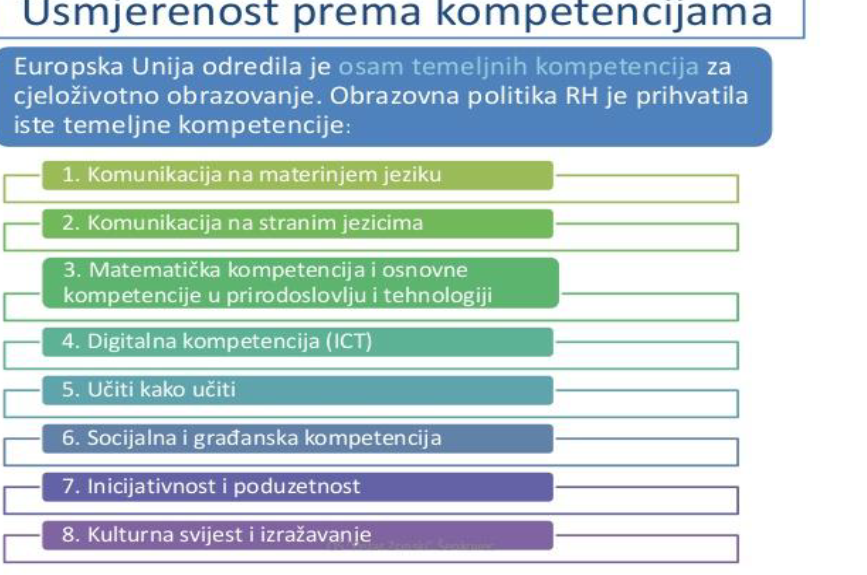 NACIONALNI KURIKULUMŠTO SU KOMPETENCIJE ?- kompetencije – znanja, vještine i stavovi pojedinca- dostupne ili naučene kognitivne vještine i sposobnosti koje se upotrebljavaju za uspješno i odgovorno rješavanje određenih problema (Weinert, 2001)KOMPETENCIJE ODGAJATELJA – ZNANJE, PEDAGOŠKI PRISTUP I ORJENTACIJE UČENJA I STAVOVIjedan od glavnih čimbenika koji utječe na kvalitetu predškolskog odgoja i obrazovanja (NAEYC, 2006).KVALIFIKACIJA ODGOJITELJA KAO KLJUČNI ČIMBENIK DJETETOVA UČENJA I RAZVOJA - odgojitelj može poticati (ili ograničavati) djetetov razvoj odgovarajućom (ili neodgovarajućom) praksom (Šagud, 2006) – svoje profesionalne zadatke provodi u skladu sa svojim znanjima, vještinama i osobnošću (Colker, 2008, Milanović, 2014)ULOGA ODGOJITELJA - kompleksnost i zahtjevnost profesije zahtjeva od odgojitelja konstantno cjeloživotno učenje i stručno usavršavanje - od odgojitelja se očekuje svestranost i različite kako pedagoške tako i umjetničke kompetencije - kompleksna i zahtjeva različite kompetencijePEDAGOŠKI TAKT KAO TEMELJNI ELEMENT PEDAGOŠKIH KOMPETENCIJA ODGOJITELJA - pedagoška promišljanja i takt su temeljni elementi pedagoških kompetencija (Van Manen, 2016) - pedagoški takt je rezultat teorijske naobrazbe i iskustva stečenog u praksi (Herbart, 1802)PROVOĐENJE GLAZBENIH AKTIVNOSTI S DJECOM RANE I PREDŠKOLSKE DOBI - istraživanja ukazuju da odgojiteljima nije uvijek jasna svrha glazbenog obrazovanja i to osobito kreativnog načina provođenja glazbenih aktivnosti u radu s djecom (Lee, 2012) - ZAŠTO ? - ŠTO ? - KAKO ?VAŽNOST TEORIJSKOG I PRAKTIČNOG GLAZBENOG ZNANJA - kako bi mogli analizirati, zagovarati, podučavati i vrednovati glazbu u predškolskoj ustanovi (Jank i Meyer, 1997 i Ferm Thorgersen, 2012) - ˝ta se dva oblika znanja međusobno se nadopunjuju u dijalektičkom procesu (Jank i Meyer, 1997, str. 41).ZAPOSTAVLJANJE GLAZBENIH AKTIVNOSTI U ODGOJNOOBRAZOVNOJ PRAKSI • odgojiteljima nedostaje samopouzdanja u provođenju glazbenih aktivnosti (Sundin, 1995; Garvis i Pendergast, 2011; Ehrlin, 2012) • samoprocjena glazbenih kompetencija - odgojitelji izražavaju potrebu za dodatnim usavršavanjem i daljnjim razvojem svojih glazbenih kompetencija (Bačlija Sušić, 2018)STANJE U ODGOJNOOBRAZOVNOJ PRAKSI – - većina odgojitelja i učitelja se ne osjećaju dovoljno kompetentnim u provođenju glazbenih aktivnosti (pjevanje i sviranje instrumenta) (Welch, 1995, Hallam et al., 2009; Hennessy, 2000; Ruddock & Leong, 2005; Russell-Bowie, 2009; Seddon & Biasutti, 2008; Stunell, 2010; Young, 2009, Bačlija Sušić, 2018) – nesigurnost pri provođenju glazbenih aktivnosti – negativna stajališta prema glazbi – zapostavljanje glazbenih aktivnosti (Barry, 1992; Jeanneret, 1997; Mills, 1989; Seddon & Biasutti, 2008)PROVEDENA ISTRAŽIVANJA U HRVATSKOJ – ˝Uspješno provođenje kvalitetnog glazbenog programa u vrtićima uvelike ovisi o odgojiteljevom osjećaju osobne samo-efikasnosti u provođenju glazbenih aktivnosti, odnosno o njihovu osobnom uvjerenju u svoju sposobnost podučavanja glazbe i stvaranja pozitivnih ishoda s djecom u glazbi˝. - Odgojitelji prilaze obrazovnim programima s utvrđenim stajalištima, uvjerenjima, vrijednostima i vlastitim osjećajem samopouzdanja. - nedostatak pripremljenosti stvara negativna stajališta prema glazbi i nedostatak samopouzdanja u njihovoj sposobnosti u provođenju glazbenih aktivnosti - posljedica toga je izbjegavanje provođenja glazbenih aktivnosti ili njihovo neučinkovito provođenje (Herzog, Bačlija Sušić i Županić Benić, 2018)ŠTO SU GLAZBENE KOMPETENCIJE ? • glazbene komptencije = glazbena pismenost ? • što znači biti glazbeno pismen ? • koje vrste kompetencija glazbena pismenost uključuje ? • može li se glazbena pismenost definirati u skladu s pristupima jezičnoj pismenosti ? • podrazumijeva li ona samo sposobnost čitanja notnog teksta ?GLAZBENA PISMENOST • često pogrešno shvaćen i tumačen pojam • Mills i McPherson (2006) – čitanje notnog teksta - samo jedna dimenzija procesa stjecanja/razvoja djetetove glazbene pismenosti • UČENJE GLAZBE SE USPOREĐUJE S UČENJEM MATERNJEG JEZIKA • - notni tekst daje samo djelomične informacije o glazbi • -glazbena pismenost je proces koji obuhvaća: • - sposobnost stvaranja glazbe • - razmišljanja o glazbi • - izražavanja stavova o glazbi koja se • stvara/izvodi/sluša • (Mills i McPherson, 2006)DJETETOV SPONTANI NAČIN IZVOĐENJA GLAZBE – BEZ ZNANJA NOTA - dijete ne mora biti sposobno čitati note prije izvođenja nja glazbe u kojoj se uobičajeno koristi notacija - ˝fluentno˝ izvođenje glazbe - s lakoćom i bez čitanja nota (improviziranje, pjevanje ˝po sluhu˝ i sl.) – najvažnije u radu s djecom (Mills i McPherson, 2006)TEMELJNO METODIČKO NAČELO U RADU S DJECOM U DJEČJEM VRTIĆU • Ne podučavati djecu • U djetinjstvu se uči igrajući se i zato optimalno učenje znači slobodu igre • ˝Pokušaji da se trogodišnjake i četverogodišnjake izravno podučava, da ih se natjera da budu tihi • i sjede mirno dok slušaju glazbu ili dok im se govori i pokazuje, osuđeni su na propast. Oni moraju željeti to učiniti, jer kod njih nema razlike između igre i učenja˝ (Leach, 2003, str. 156)UČENJE OPONAŠANJEM • Dijete je sposobno oponašanjem usvojiti i stvari koje ne • razumije, zbog plastičnosti svoje svijesti - opažanje prethodi razumijevanju - oponašajući okolinu dijete uči hodati, crtati, svirati... •˝Djeca rado oponašaju one koje vole i poštuju˝(Belamarić, 1987, str.25)UČENJE OPONAŠANJEM Oponašanje je duboko ukorijenjeno u djetetovo biće - sputavanje može dovesti do negativnih posljedica jer se u novije vrijeme smatra vrstom učenja za koje se tvrdi da je mnogo brže od učenja pokušaj/pogreška.˝ (Breitenfeld i Majsec Vrbanić, 2008) Oponašanjem se gubi sposobnost vlastitog izražavanja djeteta Štetno je djeci zamagljivati njihovo vlastito viđenje Od djeteta se traži da nauči oponašati njemu u biti nerazumljiv i strani oblik Osobito je štetno ako se to čini izvježbavanjem i drilanjem (Belamarić, 1987, str. 83 i 85)NAČELO UZORA I OPONAŠANA U prvih sedam godina života odrasli predstavljaju uzor koji dijete oponaša Stoga se odgojitelj treba koristiti kretnjama, gestama i osjećajima u ophođenju s djecom, a manje opominjati, objašnjavati, verbalizirati, te moralizirati.Proces oponašanja odvija se u dva smjera: primanje putem osjetila oblikovanje putem voljeUČENJE PUTEM OSJETILA I POKRETA Sve do škole dijete uči preko svih osjetila, nesvjesno, preko osjećaja i putem kretanja"Ako pažljivo promatramo dijete postaje očigledno da se njegov um razvija preko kretanja...Promatranja djece iz cijelog svijeta dokazuju da dijete kretanjem razvija svoju inteligenciju." (Seitz i Hallwachs, 1972., str. 129) Odgajatelj treba biti model kojeg djeca oponašaju, a ne autoritet koji poučava djecu. Primjer koji daju odrasli ostavlja puno dubljeg traga nego verbalno poučavanje. "Budite uzor ponašanja kakvo očekujete.„ (Juul, 1996)SPOSOBNOST UPIJANJA KAO SPOSOBNOST DJEČJEG UMA ❑ "Otkriće da dječji um posjeduje mogućnost upijanja bilo je revolucionarno, jer je iz njega proizašlo razumijevanje ljudskog razvoja koje ukazuje da je upravo prvih šest godina presudno u oblikovanju djetetova karaktera.. ❑Djetetova pažnja je tijekom vremena sve duža, a istovremeno se javlja i potreba da se održi i vanjski red. To je znak i početak stvaranja unutrašnjeg duhovnog reda (Breitenfeld i Majsec Vrbanić, 2008) ❑Dijete je nesvjesno aktivno i kad djeluje mirno i uspavanoOPONAŠANJE KAO POKAZATELJ DJETETOVOG DOŽIVLJAJA I RAZUMIJEVANJA GLAZBE -svoj doživljaj glazbe djeca često izražavaju putem oponašanja - oponašanje ne umanjuje sposobnost djetetova doživljaja (da primj. budu duboko dirnuti njome), niti ograničava njihovu svijest o varijacijama u melodiji, ritmu, tonskoj boji i dr. - to je slučaj i pri nedovoljno razvijenim verbalnim sposobnostima (Flowers 1993; McMahon 1986; Sims 1990)RAZVOJ DJETETOVE SPOSOBNOSTI ZA UČENJEM Oponašanje uz nesvjesno vježbanje volje traje do sedme godine• Tada sazrijeva limbski sustav (drugi sloj mozga) koji utječe na osjećaje, jezik i senzomotoriku Oponašanje uz nesvjesno vježbanje volje traje do sedme godine. Između sedme i osme godine razvija se neokorteks (treći sloj mozga) koji daje nove sposobnosti: apstraktno i logičko mišljenje i spoznaju vremena i prostora. Sada djeca žele i mogu učiti (Seitz i Hallwachs, 1997)DJETETOV OPĆI GLAZBENI RAZVOJ – POZNAVANJE KOGNITIVNIH MODELA DJETETOVA RAZVOJA ➢važno poznavanje osnovnih razvojnih obrazaca djetetova općeg i glazbenog razvoja ➢pred dijete postaviti izazov primjeren njegovom razvojnom stupnju ➢dijete će se dobro osjećati, imati pozitivnu sliku o sebi, moći dalje stvarati i istraživati nove idejeFAZE KOGNITIVNOG RAZVOJA JANA PIAGETASENZOMOTORNA FAZA 0-2PREDOPERATINVA FAZA 2-7FAZA KONKRETNIH OPERACIJA 7 -11FAZA FORMALNIH OPERACIJA 12 PA DO ODRASLE DOBISPIRALNI MODEL GLAZBENOG RAZVOJA SWANWICK I TILLMAN (1986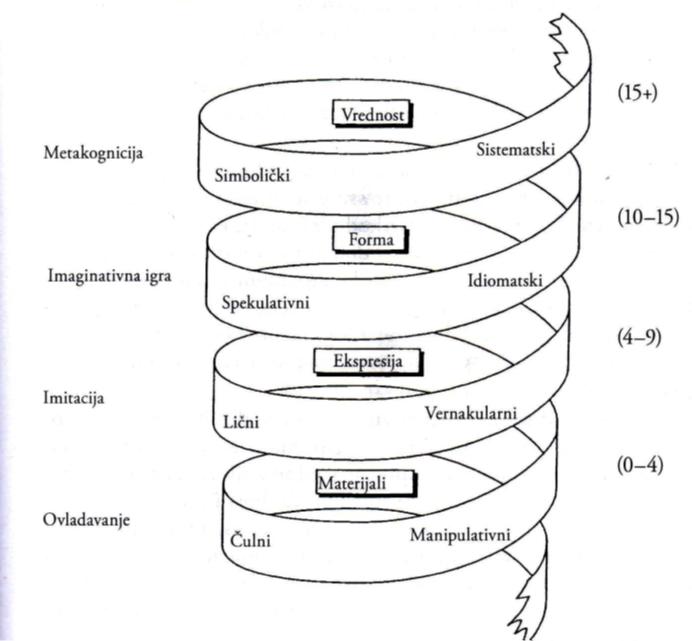 Faza slušanja (0-6 mjeseci) - Faza motoričke reakcije na glazbu (6-9 mjeseci)- Faza prve glazbene rekacije (9-18) mjeseCI - glazbene rekacije (18mj.-3 godine) - Faza imaginativne pjesme(3-4 godine) - Faza razvoja ritma (5-6 godina) - Faza stabilizacije glazbenih sposobnosti (6-9 godina)-  Faza estetskog procjenjivanja (11 godina) -Glazbena zrelost (17 godina)Načela predškolskog glazbenog odgoja kao temelj glazbenih kompetencija Načelo interesa Načelo doživljaja Načelo aktivnosti Načelo preglednosti i jasnoće Načelo ponavljanja Načelo postupnostiNAČELO INTERESA I NAČELO DOŽIVLJAJA u svim estetsko odgojnim aktivnostima: načelo interesa i načelo doživljaja za svaku estetsku djelatnost potreban je interes predškolsko dijete je emotivno osjetljivo i prijemčivo - glazba ga privlači i zanima i u njemu ostavlja snažan dojam za uspješno djelovanje na području glazbenog odgoja - probuditi neposredan i posredan interes kod djetetaNAČELO INTERESA poticanje djetetova interesa – odgojiteljeva snalažljivost, ugodna, vesela, zanimljiva iskustva (glazbene aktivnosti u ugodnom sjećanju ) Zagonet – dijete se veseli tim aktivnostimaSlikama, Fotografijama, Pobuđivanje djetetova interesa Lutkom, pričom, Novim rasporedom prostora RazgovOrom, Pobuđivanjem sjećanja, uspomena, Cd playerm, zagonetkomNAČELO DOŽIVLJAJA ➢doživljajna dimenzija - unutarnja pokretačka snaga ➢potiče interes i motivaciju djece, ustrajnost u aktivnostima i igri ➢„Želimo razvijati djetetove emocije, da ga senzibiliziramo, da mu razvijemo fantaziju, da potičemo njegovo stvaralačko izražavanje, da podržavamo djetetovu sposobnost za kombiniranje, da razvijamo dječji doživljaj i da dijete učinimo osjetljivim za ljepotu“ (Bašić, 1972, str. 7) ➢˝od doživljaja k svjesnom˝ - temeljni didaktički princip Funkcionalne muzičke pedagogije Elly BašićPOTICANJE DJETETOVA ESTETSKOG POTENCIJALA KROZ DOŽIVLJAJ GLAZBE ❑odgoj koji se temelji na glazbi, slovenska glazbena pedagoginja Olga Denac naziva estetskim odgojem ❑doživljaj koji je oplemenjen i obogaćen glazbom neprocjenjiv je, jer se doživljava ˝lijepo˝ ❑ostvaruje se kulturno ozračje u dječjem vrtiću ❑cilj pedagoškog procesa - kroz glazbena iskustva razvijati estetski potencijal djeteta, poticati upoznavanju ljepote te mu omogućiti da doživi glazbenu umjetnost (Pesek, 1997).NAČELO AKTIVNOSTI ✓osigurati aktivno sudjelovanje svoj djeci ✓često teško izvodivo - neke glazbene aktivnosti omogućuju se samo manjem broju djece ✓neke glazbene didaktičke igre, izvođenje nekih instrumentalnih pratnji, sviranje na melodijskim instrumentima i sl. ✓omogućiti što raznolikije glazbene aktivnosti ✓uz reproduktivne omogućiti i produktivne glazbene aktivnostiNAČELO PREGLEDNOSTI I JASNOĆE • pri upoznavanju djeteta s malim instrumentima odgajatelj ga jasno pokazuje djetetu i objašnjava način njegove upotrebe • upoznavanje djeteta s različitim zvukovima • kreiranje djetetove interpretacije pjesme može izazvati neželjene rezultate – djeca oponašaju odgojiteljevu interpretacijuNAČELO PONAVLJANJA ▪temeljni način rada ▪ponavljanje: pjesama, pojedinačnih motiva, brojalica, instrumentalne pratnje, pjesmica koje djeca slušaju, izvode, glazbeno-didaktičke igre i dr. ▪svako ponavljanje mora biti oblikovano na način da privuče dijete sa svojom raznolikšću ▪djeca moraju uživati u svakom ponavljanju ▪s ponavljanjem se ne smije pretjerivati ▪inačice ponavljanja trebaju biti domišljateNAČELO POSTUPNOSTI Zadaci u metodičkim postupcima postaju sve zahtijevniji Uvodimo instrumente sa sve zahtjevnijom tehnikom Upoznajemo dijete sa sve zahtjevnijim glazbenim aktivnostima Povećavamo djetetov glasovni opsegNAČELO INDIVIDUALIZACIJE - uvažavanje individualnih sposobnosti svakog pojedinog djeteta - iskoristiti maksimum djetetovih glazbenih dispozicija -poticati i hvaliti osjetljivu, povučenu, plašljivu i samokritičnu djecu, a ne samo onu koja su bolja, samouvjerenija i egocentričnijaNAČELO UMJETNIČKE VRIJEDNOSTI • važno u svim estetskim aktivnostima u kojima djetetu posredujemo umjetnička ostvarenja • samo kvalitetna djela koja imaju umjetničku vrijednost mogu imati estetsko-odgojni učinak • u ranoj i predškolskoj dobi stvaraju se temelji estetskoga odgoja • načelo umjetničke vrijednosti važno poštivati pri izboru pjesama, pri vlastitim improvizacijama i pri izboru glazbe za slušanje, za plesINDIVIDUALNI PRISTUP DJETETU •Usprkos razlikama, po mogućnosti u svim situacijama treba imati na umu prihvaćanje sve djece i izbjegavanje nepotrebne podjele zbog njihove različitosti, odnosno treba uvažavati kulturološku različitost (Hansen, Kaufamann i Burke Walsh: Kurikulum za vrtiće: razvojnoprimjereni program za djecu od 3 do 6 godina, 2001) "Važno je poticati svu djecu na širenje njihovih kompetencija, bez obzira na spol i u svim aktivnostima.˝ (Hansen, Kaufamann i Burke Walsh, 2001, str.68)INDIVIDUALNA PRIMJERENOST ZADATAKA ▪djeca koja su suočena s očekivanjima koja su iznad ili ispod njihovog razvojnog stupnja mogu izgubiti interes – dosadno im je, nemirna su i frustrirana ▪izazov koji odgovara njihovom razvojnom stupnju - djeca će se osjećati i o sebi misliti dobro i moći će istraživati nove ideje i aktivnosti (Hansen, Kaufamann i Burke Walsh, 2001) ▪"Sva djeca u svom razvoju prolaze zajedničke razvojne stupnjeve, ali je istodobno svako dijete jedinstveno individualno biće˝ (Stokes Szanton, 2009, strIndividualni pristup djetetu ❑individualni pristup i briga za individualne potrebe svakog djeteta ❑uvažavanjem spontanih interesa i kreativnosti djeteta daje se prednost pred dominacijom planiranih sadržaja ❑za trogodišnju djecu je tipično da provode puno vremena u individualnoj igri, no taj je obrazac manje primjeren za petogodišnjake (Katz i McClellan,1999)RaZUMIJEVANJE DINAMIKE GRUPE ▪kako se djeca druže i reagiraju jedno na drugo unutar grupe ▪s tihom djecom se obično rijeđe komunicira, nego življom ▪prednosti grupnog rada: više dječjeg znanja i iskustva, više emocija i raznolikog ponašanja, mogućnost učenja kooperacije i odgovornosti, rješavanje međusobnih konflikata, više zabave, češće socijalno odobravanje i važnost vršnjaka dolazi više do izražaja ▪"Rad u grupi bit će uspješan ako prevladava suradnja, a ne natjecanje„ (Miljević-Riđički, Maleš i Rijavec, 1999, str. 24).DJETETOVA SOCIJALIZACIJA - osim fiziološke potrebe za preživljavanjem i opstankom prema Glasser (1994) ističe da djeca imaju četiri psihičke potrebe: - za pripadanjem (ljubavlju), - moći, - slobodom i - zabavom -socijalna iskustva u prvih pet ili šest godina osiguravaju temelje na kojima počivaju svi budući odnosi. Djeca od tri do šest godina imaju potrebu igranja s drugom djecom (Katz i McClellan, 1999) "Maria Montessori smatra da je već i dojenčetu potreban taj kontakt sa svijetom i to što je ranije moguće – već nakon prvih tjedana koje je provelo samo s majkom" (Seitz i Hallwachs, 1997., str. 35. i 94.)NEPOTREBNE RIJEČI ˝Hoćete li?", “Hoćemo li još jedanput?", “Može?„ "Tko hoće?", “Sviđa li vam se?˝ "Idemo na desnu stranu", „Krećemo lijevom nogom„ Pokušajte", "probajte˝ "Ne mogu" Izbjegavati stručnu terminologiju: ritam, metar, mjera, dinamika, tempo, aplikacije, intonacija. "učenje – "danas ćemo učiti" ili "naučiti tri, četiri", "tri, četiri, sad„KVALITETNA INTERAKCIJA S DJETETOM ▪Djeci treba izravno reći kakvo je njihovo ponašanje poželjno i očekivano ▪Izravna komunikacija pojačava djelotvornost odraslih. ▪"Kad bi djeca uvijek bila tiha i poslušna i uvijek znala obuzdati svoje porive, ne bi bilo potrebno prisustvo stručnih i kompetentnih odraslih osoba˝ (Katz i McClellan, 1999) ▪Važna kvaliteta interakcije između odgajatelja (ili roditelja) i djece, tj. onoga što nazivamo "tonom", "duhom", "ozračjem", ▪Postavljanje granica ne šteti dobrom ozračju, ali granice i pravila ponašanja trebaju dogovoriti i djeca zajedno s odraslima (Juul, 1996)➢Odgajatelj treba biti model kojeg djeca oponašaju, a ne autoritet koji poučava djecu. Primjer koji daju odrasli ostavlja puno dubljeg traga nego verbalno poučavanje (Juul, 1996, 150. i 169. str.) ➢"Budite uzor ponašanja kakvo očekujete ("Kirsten A. Hansen, Roxane K. Kaufamann i Kate Burke Walsh, 2001, str.53.) ➢"Danas je možda istinitije no ikad da će način na koji se ophodimo s našom djecom odrediti budućnost svijeta„ (Juul, 1996)GLAZBENE AKTIVNOSTI KAO SASTAVNI DIO INTEGRIRANOG KURIKULUMAMETODIČKE AKTIVNOSTI U PREDŠKOLSKOM KURIKULUMU • Učenje je povezano i integrirano“ (Hansen, Kaufmann, Walsh, 2006., str. 93- 94). • „Dječje učenje i razvoj su integrirani, sva se razvojna područja razvijaju paralelno i međusobno su povezana. • slijedeći svoje interese dijete uči činjenice i izvodi zaključke o novostečenim informacijama-vještine učenja nisu izdvojene po predmetima, već se javljaju istovremeno (počinje matematički zaključivati, koristiti jezične sposobnosti i metodom pokušaja i pogrešaka rješavati neki problem) • Hansen, K. A., Kaufmann, R. K., Walsh, K. B. (2006). Kurikulum za vrtiće: razvojno primjereni program za djecu od 3 do 6 godina, Zagreb: Pučko otvoreno učilište Korak po korak .INTEGRIRANI KURIKULUM • obuhvaća sva područja djetetova razvoja u jednoj cjelini kako bi odgovarao prirodi djeteta i njegovu odgoju i obrazovanju te je stoga nužno integrirani. • aktivnosti djeteta ne strukturiraju se prema izdvojenim metodičkim područjima niti se na bilo koji način sadržajno i vremenski odjeljuju. • integrirani kurikulum je odstupanje od pozitivističke koncepcije učenja tj. korištenja kontroliranih metoda poučavanja i prenošenja razlomljenih čestica znanja u korist omogućavanja svrhovite aktivnosti za dijete, osiguranja kvalitete njegovih iskustava i ostvarenja dinamičnog pristupa učenju. • djetetu se osiguravaju različiti izbori te se osnažuje samoorganizacijski potencijal njegovih aktivnosti tj. osnažuje se njegova neovisnost i samostalnost u aktivnostima (Slunjski, 2011)METODIČKA KONCEPCIJA U iNTEGRIRANOM PREDŠKOLSKOM KURIKULUMU • u integriranom predškolskom kurikulumu rada s djecom odgojitelj nema dominantnu, autoritarnu ulogu u poticanju razvoja i aktivnosti djece, nego ulogu stvaratelja uvjeta za interaktivne aktivnosti u kojima će dijete moći izgrađivati svoju autonomiju. • umjesto da prenosi djetetu gotove informacije, treba postupno i strpljivo pratiti dijete kroz njegove interaktivnosti, pribavljajući mu mogućnost stjecanja novih uvida i dolaska do novih otkrića • riječ je o pristupu u kojem odgojitelj ne dominira, nego uvažava i ohrabruje inicijativu djece te ih potiĉe na osmišljavanje i organiziranje vlastitih aktivnosti (Slunjski, 2015).METODIKA GLAZBENE KULTURE U INTEGRIRANOM KURIKULUMU RANOGA I PREDŠKOLSKOG ODGOJA I OBRAZOVANJA • glazbene aktivnosti se mogu uključiti u tzv. integrirani kurikulum ranoga i predškolskog odgoja • zagovornici takvog pristupa smatraju da „sadržaji učenja trebaju proizlaziti iz različitih područja povezanih zajedničkom temom koja djecu zanima, te da su znanja stečena na takav način mnogo kvalitetnija jer se izgrađuju i praktično primjenjuju na način i u kontekstu koji za djecu ima smisla“ (Slunjski, 2001, str.23).Nacionalni kurikulum za rani i predškolski odgoj i obrazovanje • ˝Važan cilj Nacionalnoga kurikuluma za rani i predškolski odgoj i obrazovanje je cjelovit razvoj, odgoj i učenje djece te razvoj njihovih kompetencija. Postizanje ovog cilja temelji se na shvaćanju djeteta kao cjelovitog bića te prihvaćanju integrirane prirode njegova učenja u organizaciji odgojno-obrazovnoga procesa u vrtiću. • Različiti segmenti odgojno-obrazovnoga procesa (zaštita, njega, odgoj, obrazovanje) trebaju biti integrirani u cjelinu, tj. utkani u sve segmente zajedničkog življenja djeteta s drugom djecom i odraslima u vrtiću, a ne vremenski i sadržajno parcelizirani˝. (NOK, 2014, str, 12). • odgojno-obrazovni rad se ˝planira i oblikuje cjelovito (tematski, projektno), a ne parcelizirano (kao međusobno nepovezane aktivnosti, izdvojena područja učenja˝ (NOK,2014, str. 26).INTEGRACIJA GLAZBE U SVE DIJELOVE DJETETOVA ŽIVOTApjesme se stapaju s pričama, slušanje glazbe povezuje s pokretom i sviranjem instrumenata • zvuk instrumenta može se povezati s akustikom. • kao i cjelokupni jezični pristup u drugim područjima, glazbu ne treba tretirati kao zasebni entitet, ali se može povezati s upoznavanjem pojmova u društvenim područjima, jezikom, matematikom i prirodom. • “Našao sam ugodne načine za postizanje kurikularnih ciljeva pismenosti i računanja kroz glazbu, od pjevanja rima i pjevanja pjesama do brojanja ritmova i kretanja u geometrijskim uzorcima po podu˝ (Campbell i Scot-Kasner, 2010, str. )GLAZBENE AKTIVNOSTI U VRTIĆU • aktivnost u vrtiću je način vođenja određenog programa koji vodi do realizacije jednog ili više sadržaja • odgojitelj se prethodno treba pripremiti da bi djeci pružio izabrani sadržaj • često se upotrebljava i izraz "vođena aktivnost„ • radi se o vođenom sadržaju, vođenoj igri u kojoj odgojitelj nudi mnoštvo načina kao sredstvo ostvarivanja cilja • aktivnostima nije cilj "mijenjanje" djeteta te je potrebno poslušati i njihove želje i savjete • aktivnost mogu započeti i usmjeravati odgojitelji, ali i djeca • poželjna je ravnoteža njihovih inicijativa, vođenja, pitanja i odgovaranja (Kristen, Hansen, Roxane, Kaufamann i Burke Walsh, 2001)ZADACI GLAZBENE KULTURE Razvoj senzibiliteta:  za ritam i metar melodiju, glazbeni oblik,  razvoj glazbenog sluhaGLAZBENA AKTIVNOST KAO VOĐENA AKTIVNOST • zbog prirode same glazbe – samo uvjetno usmjerena aktivnost • glazba koja se pjeva, izgovara ili sluša, čuje se u cijeloj prostoriji • ne očekuje se da se sva djeca priključe odgojitelju u aktivnostima (plesanju, promatranju ili pokretanju aplikacija, sviranju ili pjevanju) • kad čuju odgojiteljevo pjevanje obično prelaze na pjevanje pjesme koju čuju i prestaju pjevušiti svoju pjesmu • izvođenje glazbe ne smije biti ometano bukom iz kutića u kojima se djeca igraju drugih igara • neka djeca nastave pjevušiti svoju pjesmu što ne ometa druge aktivnostiPROVOĐENJE GLAZBENIH AKTIVNOSTI • glazbom se mogu povezivati aktivnosti tokom cijelog dana • "Pjevanjem, kretanjem, pljeskanjem, plesanjem, sviranjem ili tihim slušanjem, dnevni program ispunjava se do potpunosti„ (Hansen, Kaufamann i Burke Walsh, 2001, str. 23) • aktivnost se može provoditi sa svom djecom (onom koja se odazovu), u manjim grupama i individualno. • djecu koja oklijevaju pridružiti se aktivnosti ne treba previše nagovaratiVRSTE (OBLICI, SADRŽAJI) GLAZBENIH AKTIVNOSTIIGRE S PJEVANJEM UPOZNAVANJE USVJANJE, PONAVLJANJE PJESME UPOZNAVANJE USVAJANJE, PONAVLJANJE BROJALICE SVIRANJE NA UDARALJKAMA POTICAJNJE DJEČJEG STVARALAŠTVA AKTIVNO SLUŠANJENAČINI RADA U GLAZBENOJ AKTIVNOSTI - sistematizirane igre u radu odgojitelja - osnovni načini rada u glazbenoj aktivnosti u glazbenim aktivnostima:POKRET, APLIKACIJE, UDARALJKE, DRAMATIZACIJA, PJESMA ILI SKLADBA UKLOPLJENA U PRIČUINTERDISCIPLINARNI PRISTUP PRI KORIŠTENJU GLAZBENIH AKTIVNOSTI-aktivnosti u kojima je glazba prvenstveno sredstvo a ne cilj, ne možemo zvati glazbenim – radi se o integraciji različitih područjA-primjer aktivnosti u pjevanju pjesme Jula i jabuka • pri igri s jabukama se mogu uključiti zadaci iz matematike, prirode, likovne kulture (crtanje jabuke), a najveći dio aktivnosti pjevati s djecom pjesmu • ako u aktivnosti dominira pjevanje pjesme, to je aktivnost iz područja glazbene kulture, ali postavljeni zadaci iz drugih područja nam nisu manje važni • cilj je integracija – povezivanje različitih područjaGLAZBENA AKTIVNOST VS METODIČKI POSTUPAK-razlikovati te utvrditi kada počinje sam metodički postupak, a kada glazbena aktivnost • metodički postupak je dio aktivnosti – različitih metoda u provođenju glazbenih aktivnosti u okviru odgojno-obrazovne strategije-METODA/E -smišljen ili ustaljen način obavljanja nekog rada ili aktivnosti • metode pri provođenju glazbenih aktivnosti se sastoje od metodičkih postupaka • metodički je postupak kombinacija više osnovnih metodaTRAJANJE GLAZBENE AKTIVNOSTIusporedba s nastavnim satom u osnovnoj školi •trajanje aktivnosti je oko 15 minuta (vrlo rijetko traje 45 minuta kao školski sat) •ovisi o zanimljivosti sadržaja aktivnosti •dječja pažnja traje kratko - najviše ovisi o odgojiteljevom načinu kako će zainteresirati djecu, odnosno kakav će metodički postupak primijeniti-Svaka aktivnost treba biti puna raznolikosti i promjena •uz primjenu dobrog metodičkog postupka i dobru glazbu – dulja dječja pažnja – može potrajati i više od pola sata •odgojitelj treba procijeniti koji trenutak je pogodan za završetak aktivnosti (gospodnetić, 2015)-trajanje glazbene aktivnosti ovisi o njezinoj zanimljivosti • "Bitno je omogućiti trajanje aktivnosti djece u skladu s njihovim interesom i koncentracijom....„ Programsko usmjerenje odgoja i obrazovanja predškolske djece, Ministarstvo prosvjete i kulture, Zavod za školstvo, 1991, str.11• djeca se žele još igrati i pjevati • pjesma se može ponoviti i petnaestak puta, brojalica više od 20 puta, • slušanje skladbe s nosača zvuka 4-8 puta-obično se izvodi oko pet igara s pjevanjem, svaka oko tri puta (Gospodnetić, 2015)UOBIČAJENE POGREŠKE PRI PROVOĐENJU GLAZBENIH AKTIVNOSTI-Okupit ću djecu oko sebe i onda ću im jednom odsvirati pjesmu, pa ću je otpjevati uz sviranje i onda ću je otpjevati bez sviranja- dijete ne mora doći na sredinu sobe, ako se radosno i kreativno igra u nekom od kutića- ako i dođe, morat će čekati da se sva djeca skupe pa će oni koji su došli prvi izgubiti strpljenje i htjet će se vratiti svojoj igri- djeca se ne trebaju "tjerati" na sudjelovanje u aktivnostima- • kako bi privukao i sakupio djecu odgojitelj treba zapjevati pjesmu i glazbom privući djecu (Gospodnetić, 2015)-"i onda ću im jednom odsvirati pjesmu„ • obično se ne radi o virtuoznom sviranju melodije i pratnje istovremeno, nego o sviranju melodije pjesme • odgojitelju je potrebno da se podsjeti melodije prije nego djeci zapjeva pjesmu • potrebno je svirati u pravom tempu - sviranje u sporom tempu uz zastajkivanje djeci nije zanimljivo • "pa ću je otpjevati uz sviranje˝ - samo u pravom tempu • ukoliko odgojitelj svira s lakoćom, a ima poteškoća s pjevanjem, može pojačati svoje sviranje, a postepeno i pjevanje i na taj način započeti aktivnost • potrebno je početi pjevati uz sviranje, a kad se uhvati intonacija, otići od sintetizatora zvuka ili klavira u prostor kako bi se aktivnosti izvodile s djecom (Gospodnetić, 2015)Čimbenici koji utječu na djetetov interesdjetetov interes- značajan čimbenik pri provođenju glazbene aktivnosti • uz dobar izbor skladbe odgojitelj svojom interpretacijom, primjerenom kvalitetom i glasnoćom kompozicije koja se sluša utječe na interes djece • različite metode rada u glazbenoj aktivnosti: glumom, promjenama glasa u vezi s tekstom (izražajnim pjevanjem), pokretom, baratanjem aplikacijama ili sviranjem udaraljkiNAČIN PROVOĐENJA GLAZBENE AKTIVNOSTIUPOZNAVANJE/ USVAJANJE PJESME – PONAVLJANJE/ UTVRĐIVANJE BROJALICE-  AKTIVNO SLUŠANJE GLAZBE - IZVOĐENJE IGRE S PJEVANJEMMoguće izvođenje nekoliko glazbenih aktivnosti zaredom • uobičajen postupak u glazbenim vrtićima i predškolskim tečajevima, glazbenim vrtićima u sklopu glazbenih škola, jer u većini takvih ustanova aktivnost traje 60 minuta• zbog dječje kratkotrajne pažnje aktivnost je koncipirana na takav načinPriprema odgajatelja za aktivnostvažna temeljita priprema za glazbenu aktivnost • 1. odabir teme- što će raditi s djecom –vrsta glazbene aktivnosti • sadržaj koji odgojitelj odabire treba biti kvalitetan – umjetnički vrijedan i primjeren djeci i njihovoj dobi (opseg pjesme, duljina i sl.) • 2. analiza • ukoliko je izabrani sadržaj nov potrebno je proučiti detalje notnog i tekstualnog zapisa, analizirati pjesmu po elementima, pojasniti sve što je nejasno • važno točno naučiti pjesmu/brojalicu/igru s pjevanjem pri pripremi za aktivnostUvježbavanje metra i ritmaukoliko odgojitelj ne broji na glas – noga ili ruka ravnomjerno otkucavaju dobevježbanje u sporom tempu nezaobilazna fazaUVJEŽBAVANJE RITMAotkucavanje/lupkanje ritma pjesme ili brojalice rukom o stol ili pljeskanje određenog ritma uz brojanje - primjerice nogom ili jednom rukom odgojitelj može otkucavati/lupkati metar, a pljeskanjem ritam (Gospodnetić, 2015)Uvježbavanje sviranjavažno odrediti pravilan prstomet  • pri vježbanju kretati od problematičnih taktova, a ne uvijek od početka • pri vježbanju ne prosviravati, nego uvježbavati problematična mjesta kako bi se stekao automatizam • priprema može trajati i nekoliko tjedana • studenti svjedoče o tome kako im je često dva tjedna premalo da nauče zadani sadržajUVJEŽBAVANJE PJEVANJA • nakon naučenog sviranja prelazi se na vježbanje pjevanja pjesme • s obzirom na nepostojanje kolegija Solfeggio u kojem se, između ostalog, uči pjevati po notama, pjevanje se uči po sluhu (uz sviranje) • nakon sviranja melodije pjesama u sljedećoj fazi, cilj je pjevanje i svirane melodije • često problem za studente koji su ranije rijetko pjevali ili su pjevali puno niže • potrebno vrijeme za uvježbavanje težih mjesta i kontrolu pjevanja uz sviranje • pri vježbanju pjevanja uz sviranje korisno svirati glasnije, a pjevati tiše • pri vježbanju pjevanja bez sviranja dobro je povremeno provjeriti intonaciju potrebno posebno uvježbati veće skokove (intervale) • čest je slučaj u padu intonacije pri pjevanju a capella • korisno zajedničko vježbanjekorisno uključiti se u pjevački zbor, pjevati uz radio, nosač zvuka, snimku s Youtube-a problem u pjevanju može biti i psihičke prirode • korisno upjevavanje • važno točno pjevanje, a ne ˝lijepo˝pjevanje • djeca u odgojiteljevom pjevanju trebaju osjetiti energiju koja će ih potaknuti da zapjevaju s njimdjecu oduševljava ono što odrasli čine s oduševljenjemPLANIRANJE I UVJEŽBAVANJE METODIČKG POSTUPKAnakon uvježbavanja pjesme ili brojalice u dovoljno brzom tempu treba isplanirati metodički postupak i uvježbati ga - uz vježbanje pjesme ili brojalice može se vježbati i njezin metar ili ritam u hodu, pljeskanjem i na udaraljkama  - za metodički postupak odgojitelj treba uvježbati jedan ili više načina-metoda rada - kod aktivnosti izvođenja igara s pjevanjem - nije potrebno uvježbavati metodički postupak nego samo treba uvježbati radnje koje se spominju u pravilima igara- potrebno izmjeriti vrijeme pjevanja i pričanja (kako ne bi bilo više priče), gleda se u ogledalo dok se pleše i uvježbava sve detalje koji će se pojaviti u aktivnosti (gospodnetić, 2015)Cilj metodičkog postupkatemeljni cilj metodičkog postupka u glazbenoj aktivnosti je produžiti pažnju djece što dulje, da bi što dulje bila okružena glazbom  • cilj zapravo nije naučiti pjesmu, nego produžiti njeno pjevanje da djeca budu dulje okružena glazbom i da uživaju u glazbi, a usput će se ostvariti i zadaci – razvoj glazbenog sluha, senzibiliteta (osjetljivosti, osjećaja) za ritam, metar, melodiju itd. (Gospodentić, 2015)Dulja pažnja djeteta – dulji metodički postupakPlaniranje i uvježbavanje metodičkog postupka unaprijed izraditi rekvizite (aplikacije, udaraljke...) • odjenuti primjerenu odjeću i obuću • ako je tema aktivnosti slušanje glazbe, cijela priprema se sastoji od analize skladbe i planiranja i uvježbavanja metodičkog postupka • ukoliko se provodi aktivnost poticanja dječjeg glazbenog stvaralaštva ili sviranje na udaraljkama, potrebna temeljita priprema i razmišljanjeTrajanje metodičkog postupkanema gornje granice u vremenu koja bi ograničavala trajanje aktivnosti • odgojitelj treba procijeniti koji trenutak je pogodan za završetak aktivnosti i ne treba se ustručavati reći djeci: "Gotovi smo, možete se sad igrati u svojim kutićima što želite." • ako je aktivnost uključivala puno trčanja i živosti, odgojitelj može pred kraj aktivnosti smiriti djecu tako da pređe u statičnu aktivnost (sjedenje u krugu ili sl.) • za kraj aktivnosti se potrebno odlučiti kad vidimo da je nekoj djeci dovoljno igranja na istu glazbu, a pjesma se ponovila petnaestak puta (15), ili brojalica više od dvadeset puta (20), ili su poslušali skladbu s nosača zvuka 4-8 puta, ili su se poigrali oko pet (5) igara s pjevanjem, svaku oko tri puta • radi se otprilike o broju ponavljanja koji traje petnaestak minuta (Gospodnetić, 2015)- u koliko je odgojitelj u dilemi treba li završiti aktivnost pitati djecu: "Hoćete li još?" • ukoliko nekad i dalje žele izvoditi aktivnost možemo završiti s prijedlogom da se dalje igraju sama- primjerice skladbu za aktivno slušanje, pustimo da i dalje svira - nastaviti ju slušatiOsmišljavanje prostorapotrebno isplanirati u kojem prostoru će se odvijati aktivnost • odgojitelji često koriste dvorište za igre s pjevanjem i dvoranu vrtića za aktivno slušanje glazbe i ostale aktivnosti u kojima se djeca kreću • student koji se priprema za aktivnost treba unaprijed dogovoriti s mentorom u kojem prostoru će se aktivnost odvijati • isprobati i glasnoću instrumenta na kojem će si davati intonaciju (ili donijeti svoj instrument) ili glasnoću nosača zvuka na aparatu u vrtiću • soba ili dvorište bolji prostor za djecu od dvorane • u sobi dnevnog boravka, kad se čuje pjesma većina djece će se odmah približiti odgojitelju, dok će ostali slušati glazbu igrajući se nešto drugo-kad se začuje glazba s CD-a bez obzira radi li se o planiranoj aktivnosti slušanja ili pasivnom slušanju, neka djeca će odmah potražiti prostor za ples • djeca koja plešu, često se kreću samo na prostoru tepiha na kojem obično sjede, što pokazuje njihovu sputanost djeca u jaslicama slobodno koriste prostor cijele sobe • djeca u vrtiću često imaju manje prostora za kretanje nego kod kuće • velik prostor potiče djecu na ples kao što akustičan prostor potiče na pjevanje • potrebno trajno osmisliti maksimalan prostor za kretanje djecePROVOĐENJE GLAZBENIH AKTIVNOSTI U SKLADU SA DJETETOVOM DOBI- ako odgajatelj nije isplanirao aktivnost da bude dovoljno raznolika i zanimljiva, trogodišnjaci obično postaju nemirni nakon deset minuta, dok petogodišnjacima nije problem zajednička igra u trajanju od pola sata.  - mala djeca mogu odlučiti prije vremena napustiti grupu ili uopće ne sudjelovati, odnosno nastaviti se igrati u nekom od centara aktivnosti, i to im se mora omogućiti - glazbene aktivnosti su specifične po tome što sva djeca čuju glazbu koja se pjeva ili sluša, bez obzira sudjeluju li u aktivnosti ili neINDIVIDUALNI PRISTUP DJETETU"Ono što je jednom djetetu zanimljivo, drugo će možda zaplašiti. Odgdojitelji i osobe koje se brinu o djeci moraju voditi računa o temperamentu svakog djeteta, kako bi bili sigurni da od nespremnog djeteta ne traže previše˝ Stokes Szanton, 2000., str. 23 • ako se neko dijete ne pridružuje ostaloj djeci i ne zapjeva s njima, često ćemo pjevati samo s tim djetetom, primj. kad ga posjednemo u krilo. • važan je individualni pristup, ali i neverbalni odnos odgojitelja , primj. pogled i smiješak očima .NEKOMPETITIVNI KARAKTER GLAZBENIH AKTIVNOSTI • aktivnosti bi trebale biti nekompetitivne (Programsko usmjerenje odgoja i obrazovanja predškolske djece, Ministarstvo prosvjete i kulture, Zavod za školstvo, 1991) • psiholozi savjetuju suradnički, a ne natjecateljski način rada, čak i u školskoj dobi, između ostalog zato što se u natjecateljskim aktivnostima uspješni veličaju, a manje uspješni potiskuju i zanemaruju (Miljević-Riđički, Maleš i Rijavec, 1999) • aktivnosti trebaju biti zabavne, bez natjecateljske komponente - izbjegavati igre u kojim ima pobjednika i gubitnika • djeca koja neprestano gube često počinju sumnjati u vlastite sposobnosti i ubrzo odustaju od igara (Kristen, Hansen, Roxane, Kaufamann i Burke Walsh, 2001)TREMA PRI IZVOĐENJU GLAZBENIH AKTIVNOSTI  • nastaje zbog povećane odgovornosti pojedinca • u trenutku kad čovjek postane svjestan da ga netko pažljivo sluša ili gleda, događa se da zataji automatizam stečen vježbanjem • za automatizme je zadužena desna moždana polutka (kao i za kreativnost), koja najbolje radi kad smo opušteni • prije nego nastane automatizam, podaci su analizirani lijevom, logičkom polutkom mozga koja pomaže u trenucima stresa kad automatizam zataji • jedna od tehnika za povezivanje moždanih polutki je upravo glazba, čak i samo pljeskanje i lupkanje ritmova• stjecanje vještina je dugotrajni proces • našem tijelu je potrebno više vremena za vježbanje nego za učenje određenih sadržaja, jer je potrebno vrijeme za formiranje asocijativne veze u mozgu • vježbanje i učenje će kroz dovoljno vremena dovesti do rješavanja treme, a također i praksa i iskustvo u situacijama u kojima se trema pojavljuje • važno i samopouzdanje pojedinca i vjera u vlastite glazbene sposobnosti • glazbena sposobnost univerzalna i inherentna ljudska sposobnost – ona je dio općeljudskog u namaFENOMEN GLAZBENIH SPOSOBNOSTI • složen fenomen koji obuhvaća niz sposobnosti: shvaćanje i pamćenje melodije, percepciju ritma, shvaćanje tonaliteta, utvrđivanje intervala, uočavanje estetskog značenja glazbe i apsolutnog sluha • sposobnost estetskog doživljavanja glazbe, sposobnost estetskog prosuđivanja o glazbi te osjetljivost na umjetničku kvalitetu glazbenog djela i njegove interpretacije (Mirković – Radoš, 1996)GLAZBENE SPOSOBNOSTI • rezultat zajedničkog djelovanja naslijeđenog i naučenog - urođenih dispozicija i aktivnosti okoline • rezultat su sazrijevanja, neformalnih iskustava i formalnog učenja glazbe • osnovne glazbene sposobnosti (osjećaj za ritam, visinu, trajanje i boju tona) - više određene genetskim nasljeđem • složene (glazbena memorija, osjećaj za akorde, harmoniju, modulacije i sl.) – više određene razvojemSLUH I MUZIKALNOST • - muzikalnost osnovna dispozicija svakog prosiječnog djeteta • - sluh i muzikalnost nisu istoznačni pojmovi odgoj sluha ne znači istovremeno i odgoj muzikalnosti • - sluh je samo jedan dio muzikalnosti i nije istovjetan s njom • - nema potpuno nemuzikalnog djeteta kao ni djeteta bez sluha • - sluha nema jedino dijete koje je gluho u medicinskom smislu • - djeca koja pjevaju ˝falš˝ imaju nedovoljno razvijen sluh • - sluh više fiziološka činjenica • - muzikalitet kompleksna komponenta više glazbeno-psihološko određenje (Bašić, 1985)GLAZBENE SPOSOBNOSTI I DAROVITOST • specifična darovitost za područje glazbe • određene sposobnosti su osnova darovitosti (Čudina Obradović, 1991) • nije bitno posjeduje li odgojitelj glazbenu darovitost, jer se sve može izvježbati • ni najtalentiraniji glazbenici bez vježbanja ne bi razvili vještine i postigli rezultate • viši stupanj potencijalne glazbene sposobnosti omogućit će studentu brže napredovanje u određenim fazama vježbanja i brže stjecanje vještina • sposobnost/darovitost odgojitelja će se možda najviše uočiti u izražajnosti pjevanja pjesme ili izgovaranja brojalice • najvažnije vježbanjem postići točnost i preciznost u glazbenoj struciAPSOLUTNI SLUHkonkretna vještina koja se uobičajeno smatra znakom urođene glazbene darovitosti • po statističkim izvještajima u punom obimu posjeduje ju svega jedan od 10000 ljudi • sposobnost trenutne identifikacije fiksiranog notnog imena koje je najpribližniji odsviranom tonu • imaju i obrnutu vještinu - mogu otpjevati ili odsvirati zadanu tonsku visinu bez višekratnih krivih pokušaja • raniji početak glazbene naobrazbe - veća vjerovatnost apsolutnog sluha (Sergeant, 1969) • nije u korelaciji s drugim glazbenim vještinama, niti je prediktivan u pogledu glazbenog uspjeha • mnogi profesionalni glazbenici nemaju apsolutni sluh, a neki ga čak smatraju i smetnjom (Parncutt & Levin, 2000)MJERENJE GLAZBENIH SPOSOBNOSTIpsihološka mjerenja u glazbi provode se testovima  • test -˝standardizirani postupak pomoću kojeg se izaziva određena aktivnost, a onda se učinak te aktivnosti mjeri i vrednuje tako da se individualni rezultat usporedi s rezultatima, koji su dobiveni kod drugih individua u jednakoj situaciji˝(Bujas, 1959,96) • prve psihološke testove glazbenih sposobnosti - 1880. Karl Stumpf • Seashore 1919. godine - prvi standardizirani test glazbenih sposobnosti • 1920. godine testovi G.Revesza • testovi glazbenih sposobnosti - ispituju sposobnosti razlikovanja visine tonova, opažanja i pamćenja melodije, ritma i harmonije te sposonbost estetskog procjenjivanjaPRIMARY MEASURES OF MUSIC AUDIATION - PMMA (GORDON, 1982)nezamjenjiv mjerni instrument za rano, valjano, pouzdano i objektivno identificiranje ključnih glazbenih varijablaprvi i za sada jedini test za psihološko ispitivanje djece predškolske i rane školske dobi (5-8 god.)  • na temelju neposrednog dojma djeca daju intuitivne odgovore o tome jesu li tonski, odnosno ritamski modeli isti ili različiti • test se sastoji od tonskog i ritamskog dijela • svaki sadrži primjere za vježbu te po 40 zadataka • dijete ne mora znati čitati i pisati, niti imati glazbeno iskustvo ili formalno glazbeno obrazovanje • svaki zadatak se reproducira na CD-u imenovanjem nekog predmeta koji je nacrtan na listu za odgovore iznad odgovarajućeg zadatka • nakon što dijete čuje jedan par fraza određuje jesu li fraze iste ili različite – zaokružuje par istih ili različitih licaZnačaj testa glazbenih sposobnosti • razlog za oprez u pridavanju prevelikog značaja rezultatima testova glazbenih sposobnosti • učinak na testu može ovisiti od: motivacijskih i emocionalnih čimbenika, poznavanja okoline u kojoj se test odvija, ponašanja ispitivača, nivoa uznemirenosti ispitanika i suptilnijih motivacijskih čimbenika - podložnost neuspjehuDAROVITOST I TALENT • za pojam darovitosti koriste se različiti izrazi • osim darovitosti susrećemo i pojmove: talentiran, nadaren, izuzetan, genij, čudo, superioran. • pod pojmovima darovit i nadaren najčešće se misli na potencijalnu darovitost, dok pojam • talent označava manifestiranu darovitost, odnosno razvijenost područno specifične darovitosti (akademske, umjetničke, sportske ili tehnološke)Gagné (2003) u svom Diferenciranom modelu darovitosti i talenta u glazbi koristi pojam darovitost pri opisu pojedinaca koji su obdareni prirodnim potencijalom za postignuće koji je izrazito iznad prosječnog za njihovu dobnu skupinu u jednom ili više specifičnih područja • pojam talent, odnosno talentirani pojedinac Gagné koristi pri opisu vrhunske izvedbe (vrhunskih vještina) koje su nastale kao rezultat nekog oblika sustavne vježbe u određenom području.TEORIJA VIŠESTRUKIH INTELIGENCIJA H. GARDNERA  • 90-tih godina prošlog stoljeća počelo opadati zanimanje za standardizirane testove • pojavljuju se nova istraživanja na području čovjekove inteligencije • značajan doprinos istraživanju glazbenih sposobnosti dao je Howard Gardner autorTeorije o višestrukim inteligencijama (1983) • pored inteligencije izmjerene testom, postoje i druge – može se biti inteligentan u različitim područjima i na različite načine • Gardner (2011) je postavio model od sedam različitih inteligencija: lingvističke, glazbene, logičkomatematičke, spacijalne, tjelesno-kinestetičke, intrapersonalne i interpersonalne, priordna i egzistencijalna • Gardner je 1983. godine napisao i knjigu "Okviri uma: Teorija o multiplim inteligencijama", u kojoj je naveo 8 tipova inteligencije – 2016. godine dodana još jendaglazbene aktivnosti su sastavni dio integriranog kurikuluma ranoga i predškolskog odgoja iobrazovanja• glazba koja se pjeva, izgovara ili sluša, čuje se u cijeloj prostoriji• ne očekuje se da se sva djeca priključe odgojitelju u aktivnostima• metodički postupak je dio aktivnosti – različitih metoda u provođenju glazbenih aktivnosti uokviru odgojnoobrazovne strategije• potrebna temeljita priprema za provođenje glazbene aktivnosti• djeca nakon usvojenih sadržaja i sama preuzimaju inicijativu u provođenju glazbenih aktivnostišto odgojitelj treba podržati
PJESMA U RADU S DJECM RANE I PREDŠKOLSKE DOBI
priprema odgojitelja za aktivnost UPOZNAVANJA/USVAJANJA
pjesmePjesma/pjevanjenajčešći sadržaj glazbenih aktivnosti i najčešći jezik glazbe koji dijete koristipjevanje predstavlja čovjekov prirodni način izražavanja koji se jasno očituje još od ranog djetinjstva. pjesma omogućuje djetetu prvo glazbeno iskustvo i nudi mu različite izražajne mogućnosti (Denac i Ilič, 1993)pjesma je uvijek izvor radosti za dijete – cilj je kroz pjesmu pružiti radost i toplinu atmosferedijete rane i predškolske dobi se glasa i pjeva spontano, neopterećeno konvencijama odraslihreakcija glasom i pokretom na pjesmu odraz je snažnog doživljaja i emocija koje pjesma budi u djetetu (Marić i Goran, 2013)djetetovo pjevanje- pjevanje je aktivnost koja počinje odmah nakon rođenja (Pesek, 1997)- to je najstariji, najpopularniji i mogli bi se reći prvi oblik muziciranja (izvođenja glazbe) (Domonyi, 1986)- pjesma je za dijete rane i predškolske dobi  prva glazba (Voglar, 1986, str. 47)- pjevanje u djetetovoj dobi je neiscrpan izvor izražavanja djetetovih emocija- mnogi skladatelji su svoja djela stvarali u najvećem duševnom uzbuđenju i zanosu-˝Pjesma izvire iz djeteta slično kao i kod pjeva ptica (Tomerlin, 1969).- pjesma je za dijete prva glazba i predstavlja ishodište, put i cilj predškolskog glazbenog odogoja (Voglar, 1989).- pjevanje u vrtiću je jedna od najčešćih glazbenih aktivnosti- pjesma mora biti doživljaj za dijete kako bi postala njegova potreba (Voglar, 1989)- suvremeni razvoj tehnologije s jedne strane doprinosi razvoju djetetova pjevanja, a s druge strane se upravo radi veće dostupnosti različitih glazbenih izvedbi manje pjeva- dijete osobito rado sluša pjevanje osoba za koje je emotivno vezan (Borota, 2013)- važna razvijena svijest odgojtielja o značaju pjevanja za dijete i njegov cjeloviti razvojVažnost pjesme u djetetovom razvojnom i govornom procesučestim/svakodnevnim pjevanjem snažno djelujemo na djetetov:- emocionalni- intelektualni i - tjelesni  razvitak igrom uz pjesmu razvijaju se djetetove:-  motoričke vještine- potiče se socijalizacija i - kulturne navike međusobnog ophođenja (Marić i Goran, 2013)Doborobiti pjevanja za dijete- razvoj različitih glazbenih sposobnosti: razvoj sluha, slušne pozornosti, osjećaja za ritam, glazbeno pamćenje, oblikovanje djetetova glasa, osjećaj za skupno muziciranje i sl. - pjevanje doprinosi razvoju djetetova govora i bogaćenju njegova rječnika – djeca upoznaju nove riječi, tekstove i stihove - pjevanje veselih, umirujućih, nježnih pjesama pobuđuje kod djeteta različita raspoloženja - potiče se emocionalna i misaona aktivnost čime se potiču i sve ostale psihičke aktivnosti djeteta – sklad melodije, ritma i teksta pjesme utječe na razvoj estetskog osjećaja i glazbenog ukusa- utječe se na razvoj glazbenog ukusa kao i na sposobnost prepoznavanja i razlikovanja pjesama različitog karaktera (Domonji, 1986Doprinos pjevanja glazbenoj kulturi djetetaGrujić (2017) smatra da se doprinos pjevanja glazbenoj kulturi djece ogleda na sljedeći način: -	formiraju se pjevačke vještine i navike djece-	djeca se uče pjevanju u vrtiću i u svakodnevnom životu-	razvija se glazbeni sluh djeteta-	razvija se sposobnost usklađivanja načina pjevanja i raspoloženja koje donosi sama pjesma-	razvija se pjevački glas djeteta te jača i proširuje njegov ambitusVAŽNOST PJESME U ODGOJNOM PROCESUpjevanje pjesme utječe na djetetov cjeloviti razvojvrijedno je samo kada u djetetu budi radost i zadovoljstvotada pjesma ima neprocjenjivu odgojnu vrijednost i utjecaj na razvitak cjelovite ličnosti djetetaotpjevana riječ ili otpjevana misao se snažnije usađuje u djetetovu svijest u odnosu na samo izgovorenu riječ dijete tako dublje proživljajva pojmove i nenametljivo ih usvaja kroz igur tonova i ritma (Marić i GoranODGOJNO PJEVANJE- talijanska pedagogica Rossa Agazzi koja je početkom dvadesetog stoljeću u pedagošku teoriju uvela pojam odgojno pjevanje˝Pjeva domorodac kad se obraća nepoznatim silama, pjeva majka kad uspavljuje dijete,pjeva radnik kad radi, pjeva seljak u polju i dijete u svojim igrama, pjevuši starac kadzasja sunce, pjeva onaj koji voli i tko se nada. I tek kad bi se čovječanstvu zabranilopjevanje, shvatili bismo da je ono potreba ljudskog života (Manasteriotti, 1988, str. 5).PJESMA KAO INTEGRALNI DIO DJETETOVA ŽVOTA- umjetnička pjesma ili glazbeni folklor - sastavni je dio projektnih tema u vrtiću pjesmom se obilježavaju svi značajni trenutci djetetova života (rođendani i SL. – ˝život je integralni dio pjesme, a pjesma je integralni dio života˝ (Marić i Goran, 2013, str. 50) – djeca rane i predškolske dobi ne mogu svladati pjesmu za svaku priliku - odgojitelj će kroz svoj rad upoznati i mnoge pjesme pisane za djecu od kojih su neke namijenjene slušanju  i doživljavanju  izvode se uz različite projekte - pjeva ih sam odgojitelj u za to primjerenim situacijama (Marić i Goran, 2013)PJESME ZA DJECU I DJEČJE NARODNE PJESMErazlikujemo pjesme za djecu od dječjih narodnih pjesama pjesme za djecu su stvorili odrasli da bi ih djeca pjevala ili slušalanarodne su uglavnom stvorila djeca  i nazivaju se dječje pjesme igre s pjevanjem su također stvorila djeca te one pripadaju folkloru, odnosno dječjim pjesmama ili dječjem folkloru, odnosno tradicionalnim ili predajnim dječjim igramaRAZLIČITI IZRAZI ZA POJAM DJEČJE PJESME"hrvatske pučke pjesme" "hrvatske pučke pjesme za najmlađe", "hrvatske sanatalice" "hrvatske pjesme mališanske" "mališnice˝ "mališnice˝ ili "malešnice" "hrvatske ranke˝budući nijedan od navedenih izraza nije zaživio koristi se izraz "dječje pjesme"za podvrste je potrebno imenovati o kojoj vrsti se radi (nabrajalice, uspavanke, rugalice itd.MALIŠNICEprvi pjesnički tekstovi s kojima se dijete ima priliku susresti i to u zajedničkoj igri djece i roditelja koja uključuje pokret i riječ (Velički i Katarinčić, 2011) sam naziv malešnice predložio je Milan Crnković koji je smatrao da je odnos u hrvatskoj književnosti prema malešnicama „donekle nemaran“ (Velički, Katarinčić, 2011, str. 24) prema Crnković, M.) smatra se da u antologijama hrvatske dječje poezije nema puno malešnica (Velički, Katarinčić, 2011). posebnost malešnica je ta da su one dio dječjeg života i djeca su aktivni sudionici u njihovim izvedbamanajčešće se čuju u roditeljskom domu, u odnosima odraslih i male djece, dok u dječjim vrtićima češće čujemo, u obliku igara s pjevanjem, dječje pjesme starije vrtićke djece.NURSERY RHIMESengleski izraz koji se koristi za dječje pjesme nastale u dodiru odraslih i djece – prenošene su usmenim putem do prvih zapisa Nursery rhymes su pučke dječje pjesme čiji su stihovi  prenošeni narodnom predajom iz generacije u generaciju,  u Engleskoj se smatraju najpopularnijim pjesmicama. postoje zabilješke o pjesmama iz 1609. godine, te zbirka Thommy Thumb iz 1842. (Velički, Katarinčić 2011). majke su prve pjevale svojoj djeci kod kuće, a sada nursery rhymes imaju posebnu važnost u kurikulumu engleskih vrtića "Povezuju riječi i pokrete i aktiviraju više osjetila˝ namijenjene su malom djetetu i s uspjehom uvlače u svoju osebujnu igru sasvim malu djecu, katkad čak i onu koja još nisu prohodala."[ isto, 7. str.] PJESME KOJE SU STVORILI ODRASLI KAKO BI IH PJEVALI DJECItakođer su dio folklorauspavanke (uspavalice) - odrasli pamte uspavanke iz svog djetinjstva i koriste ih za uspavljivanje svoje djece, imaju sve elemente folklorarazne tašunjalke (tapšalice, tašunalice, pljeskalice), hopsalice, cupkalice, hincalice, gegalice, ljuljalice, zamišljalice, oponašalice, dodirivalice, nagomilavalice (Milan Crnković: Hrvatske malešnice, Školska knjiga, Zagreb 1998., 14.-15.str.) igre na dlanu i prstima, s dječjim rukama, nosićem i sl. uz njihov metar možemo dijete cupkati u krilu (cupkalice), pomagati mu da skakuće, ljuljati ga na različite načine, gegati ga lijevo-desno, lupkati metar po tijelu i raznim predmetima, stupati... (to su zapravo igre s pjevanjem za jasličku djecu) (Gospodnetić, 2015)OBLICI DJEČJEG STVARALAŠTVAigre koje su odrasli stvorili za djecu, a djeca su ih zbog primjerenosti oponašala, preoblikovala, prihvatila i zadržala, također možemo svrstati u dječje stvaralaštvo (Knežević, 1988 - brzalice - rečenice teške za izgovor koje treba brzo izgovoriti i ne pogriješiti,[ Goran Knežević: Naše kolo veliko, Ethno, Zagreb 2002., 8. str.] Primjeri brzalica:a) Riba ribi grize repb) Na vrh brda vrba mrdac) Prešo Petar preko puta, pita Pavla po pet puta:"Pošto, Pavle, par pataka?""Par pataka, pet petaka." (ritam ove brzalice je ujednačen, od početka do kraja ga možemo zapisati u osminkama. (iz: Branko Rakijaš: Pjesma i igra, Školska knjiga, Zagreb 1963, str. 23. ) Kao i kod brojalica, treba paziti na naglaske u riječimarugalice - neke od njih su stvorili odrasli, a neke djeca (kao i brojalice)  Primjer rugalice:Tužibaba reza, dobi komad mesaponekad djeca nastavljaju: "Tuži još, dobiš groš, pa si kupi stari koš." (Sibinj, iz: Radovan Bradarić: Brojalice i pjesme iz Slavonije i Baranje, Osijek, 1986.)pjeva se na tri tona kao Ringe ringe rajabajalice, izmišljalice, nabrajalice, tužbalice (Milan Crnković: Hrvatske malešnice, Školska knjiga, Zagreb 1998, str, 13. razbrajalice, tepalice, molitvice, pitalice, zagonetke, pjesme za igru ili igralice i pjesme za koloIGRE PRSTIĆIMAovezivanje pokreta i govora kratkim i jednostavnim stihovima bliska interakcija djeteta s odraslimadoprinose:    - razvoju fine motorike ruku    - koordinaciji oko-ruka    - povezivanju različitih osjetilnih sustava        - usvajanju jezičnih konstrukcija, pravilnom izgovaranju glasova i riječi,     bogaćenju rječnika, korištenju različitih modulacija glasa (glasno-tiho,     brzo-sporo) i dr.		OVAJ PALAC                              Ovaj palac kruha prosi,                    Kažiprst ga kući nosi,                   Srednjak šuti pa se ljuti,                  Što prstenjak sve izjeda,                       A mezimcu ništa ne da.                       	  NarodnaIGRE PRESTIĆIMA KAO POTICAJ ZA JEZIČNI RAZVOJ DJECEuz brojalice i pjesme, jedan od vrlo snažnih poticaja za jezični razvoj djece jesu igre prstićima Ruke su prva djetetova igračka. Bebe se prvo počinju igrati i brbljati s prstićima, vježbaju hvatanje, puštanje, pružaju ruke. Djeci se s vremenom poboljšavaju motorika i spretnost prstiju, a paralelno s tim odvija se i razvoj govora. Razvoj fine motorike te govorni i jezični razvoj djece su usko povezani jedan s drugim. Usavršavanje motorike utječe na govor i inteligenciju. Kao primjer igre s prstićima donosi se Obitelj Prstić (Stöcklin-Meier, 2011, str. 10):OVO JE TATA, DOBRICA PRAVI,OVO JE MAMA, SA ŠEŠIROM NA GLAVI,OVO JE BRAT, VELIK I JAK,OVO JE SEKA, U KRILU JOJ ZEKA,OVO JE DJETEŠCE MILO,I TO BI SVE OD OVE OBITELJI BILO. Pri izgovaranju ovih stihova prsti djeteta se podižu jedni za drugim te se dodiruju kažiprstom druge ruke. Na kraju se pokaže cijela ruka, podigne se te se zapleše njome (Stöcklin-Meier, 2011).ZABAVLJALICEIDE BUBAMARAIde, ide bubamara,Ne zna, ne zna gdje bi stala,Gili, gili, gili...NarodnaPrstima lagano ˝hodamo˝po djetetovom tijelu te na zadanje riječi lagano poškakljamo dijeteCUPKALICEHOPA, CUPAHopa, cupa, čet'ri noge, Sve četiri krute, Hopa, cupa, mi idemo Na daleke pute.Dijete sjedi na koljenima odrasle osobe koja mu ritmički izgovara tekst cupkalice i pridržavajući ga cupka podižući i spuštajući pete na pod.TAŠUNALICEtašunjalke, pljeskalice, hincaliceplješće se djetetovim ručicamaTaši taši tanana  Taši, taši, tanana  i svilena marama,  u marami šećera  da mi Sonja večera.govori se ili se pjeva na tri tona kao Ringe ringe raja takve melodije pripadaju pentatonskoj ljestvici koja nema toniku ni vođicuPJESME ZA DJECUpjesme koje su stvorili odrasli kompozitori da bi ih djeca pjevala ili slušala, i uglavnom se zna ime autoradječje pjesme i pjesme za djecu ravnopravno pjevamo s djecom ne ističući djeci njihovu razliku, osim što možemo spomenuti ime kompozitora ako je poznatmnoge umjetničke pjesme izjednačile su se s narodnima primjer: pjesma Plakala mala Vidica napisao pjesnik Jovan Subotić, Djeca i maca Krunoslav Kuten, a Stari palac kruha prosi (recitacija) Ljudevit Varjačić mnoge autorske pjesme pretvaraju se u narodne - primj. Božićne pjesme Franjo Langer u 19. stoljeću komponirao pjesme koje su se toliko proširile da su se izjednačile s narodnima: Kirie eleison, O Betleme, Radujte se narodi i Svim na zemlji.AUTORSKE PJESME I RECITACIJE KAO NARODNA SVOJINAnjihova umjetnička neprolazna vrijednost i ljepotadjeca su ih prihvatila jer su skladane na način na koji ona izmišljaju svoje pjesme- osim melodije koja se svidjela djeci, tekstovi tih pjesama nalikuju na dječje tekstoveu povijesti odgoja djece neki odgojitelji i pedagozi nisu razumijevali vrijednost narodnog stvaralaštva pa su namjerno mijenjali dječje stvaralaštvo- smatrali su da će na taj način bolje odgojiti djecumuzikolog i skupljač narodnog blaga dr. Franjo Kuhač najveći pobornik očuvanja narodnog blaga PRIMJERPuž, muž,pusti roge vanda ti kuću ne prodamstaroj babi za duhan.primj. Poturčić smatra da  se dijete tom pjesmicom uči nasilju (prodati tuđu kuću), nepoštivanju odraslih (stara baba), i pušenju (kupuje duhan). predlaže njezinu izmjenu: neka dijete nagovara puža da izađe jer mu je kućica zaprljana, a dijete će mu pomoći da je očisti (navikavanje na red!), a ako neće, dijete će ga staviti na travu da pase (navikavanje na ustrajan rad).Poturičiću smetaju sve šaljive pjesme (neozbiljnost!), svi) pripjevi tipa diri-diri, nina-nena (besmislenostPJESMA U DJEČJEM VRTIĆUvećinu glazbenih poticaja dobro je temeljiti  na melodiji, odnosno pjesmipjesma je sinteza svih glazbenih elemenata  dijete ima veću potrebu za sadržajima koji imaju melodijuodgojitelji bi također trebali većinu aktivnosti obogatiti sadržajima koji naglašavaju melodiju ritmičke igre imaju svoju vrijednost, naročito kao poticaj razvoja psihomotornih sposobnosti PROCES UPOZNAVANJA/USVAJANJA PJESME ZA DIJETEMayeski (2008) smatra da je usvajanje pjesme komplicirani proces za dijete- uključuje: slušanje, razumijevanje i prisjećanje teksta, ispravni izgovor, prisjećanje i pjevanje melodijepotrebno je uskladiti više elemenata u isto vrijeme brojalice i improvizacije koje su stvorila sasvim djeca i njihov ritam odraslima može predstavljati problem, ali djeci ne ! - djeca ponove ono što čuju (Gospodnetić, 2015)uz djetetu primjeren i zanimljiv način ovaj proces može biti vrlo zabavan i poticajan za dijeteNA KOJI NAČIN USVOJITI PJESMU U RADU S DJECOM ?kako djettu približiti pjesmu, a da proces njezina usvajanja djetetu bude zanimljiv i primjeren ?na koji način interpretirati i posredovati pjesmu da djetetu bude zanimljiva ?PRIPREMA ODGOJITELJAodabir teme - odgojitelj bira sadržaj koji je primjeren djeci, njihovoj dobi, rasponu glasa i sl.potrebno obratiti pozornost na: odabrani tekst i njegovu estetsku vrijednostna duljinu pjesme, melodijske linije, dječji interes i sl.Jeremić i Stanković (2019) ističu sljedeće kriterije za odabir pjesme:  - estetski kriterij (kvaliteta literarnog i glazbenog teksta)  - odgojni kriterij (putem sadržaja literarnog teksta  - obrazovni kriterij  - dobni kriterijPRIPREMA ODGOJITELJA ZA GLAZBENU AKTIVNOST UPOZNAVANJA, USVAJANJA I PONAVLJANJA PJESMEGrujić (2017) - odgojitelj prije odabira glazbenog djela koje ćekoristiti u radu s djecom, treba detaljno analizirati njegov sadržaj te njegove mogućnosti za realizaciju odgojno-obrazovnog rada s djecomnakon toga pjesmicu je potrebno otpjevati i odsvirati te utvrditi postojanje eventualno zahtjevnih dijelova autorica smatra da odgojitelj pritom treba utvrditi i karakter glazbenog djela te detaljno analizirati sredstva glazbenog izraza kao što su: tempo, dinamika, artikulacija i sl. potrebno je analizirati i tekst, melodiju ritam pjesme te njezin glazbeni oblikanaliza pjesmice pomaže odgojitelju pri odabiru načina na koji će djecu upoznati s odabranim glazbenim djelom.ODABIR PJESMEtreba biti u skladu s djetetovom dobi vremenom njezina izvođenja u vrtićupotrebno je odabrati djetetu zanimljive i razumljive pjesme koje u sebi sadrže ponavljanje melodijskih, ritmičnih te tekstualnih uzoraka važna je i umjetnička i estetska vrijednost pjesme koja se izvodi s djecomnjezino raspoloženje, sadržaj (glazbeni i tekstualni) pozornost potrebno usmjeriti na pjesme koje su tematski bliske događajima iz njihova svakodnevnog života, koje su u skladu s njegovim interesom i željamavažno je da dijete pjeva, a pjevanjem i slušanjem se i uči glazba, obogaćuje dječji emocionalni svijet i izoštrava njegov umjetnički senzibilitet (Rojko, 2006)zabavne pjesme ili suvremena glazba često sadržii nelogične melodije pune velikih intervala ili umjetnih ritmova, nepotrebne mješovite mjere,  često su nemuzikalne i sl.pri izboru pjesme potrebno je obratiti pozornost na njezin sadržaj, melodiju, ritam, tempo, dinamiku, karakter te oblikpri odabiru pjesme i njezinom upoznavanju odgojitelj se treba voditi principima: - primjerenosti s obzirom na dob djeteta - postupnosti i sistematičnosti te podprincipima od poznatog k   nepoznatom, od lakšeg ka težem i sl.)  (Jeremić i Stanković, 2019)   nakon odabira pjesme slijedi analiza pjesmu analiziramo po elementima (melodiji, metru, ritmu, harmoniji, tekstu i glazbenom obliku)ODABI MELODIJEjednostavne melodijske linije•	jednostavnoga ritma•	jednostavnoga metra - mjere•	pristupačna glazbenog oblika•	odgovarajućega melodijskog opsega koji je primjeren dječjim glasovnim mogućnostimapri izboru pjesama, potrebno je voditi računa i o postupnom razvijanju dječjega glasa, interesu djeteta i njegovim mogućnostima (Marić i Goran, 2013). ODABIR TEKSTA PJESMEs djecom u vrtiću pjevamo uglavnom pjesme na hrvatskom jeziku, ali se sa skupinama djece koja uče strane jezike može pjevati i pjesme na stranim jezicimapjevaju se i pjesme na hrvatskim narječjimatekst pjesme nije pravi glazbeni element i u izboru pjesme je manje važan od umjetničke vrijednosti pjesmetekstovi pjesama proširuju dječja znanja i iskustva o prirodi i okolini, obogaćuju dječji rječnik novim riječima i pojmovima, pa tako pjesma utječe i na razvoj intelektualnih sposobnosti djeteta (Manasteriotti, 1971)Marić i Goran (2013) navode glavne odrednice pri odabiru teksta pjesme:estetski vrijedanrazumljiv djetetuna književnom jeziku ili narječju kraja u kojemu dijete živine smije biti predugačakodgojitelji bi trebali djeci objasniti nepoznate riječi u pjesmi, no preporuča se da to naprave tek nakon što su djeca čula skladbu, kako bi glazbeni doživljaj bio potpuniji (Gospodnetić, 2015). birati metodičke postupke koji će za vrijeme usvajanja pjesme održavati interes i emocije djece te tako osigurati njihovu aktivnu suradnju pri odabiru metodičkog postupka pri usvajanju pjesme, odgojitelj može iz teksta pjesme osmisliti priču koja će održati interes djece te dati mogućnost da se pjesma još nekoliko puta ponovi, a da djeca pritom ne osjećaju dosadu pri ponavljanju (Manasteriotti, 1971).- umjesto priče, interes za pjesmu može pobuditi i recitacija ako je sadržajno u skladu s pjesmom koju djeca uče pjevati. - navedeni oblici rada u kojima je ujedinjeno više umjetničkih vrsta djeluju na djecu snažno, ostaju im dublje u sjećanju te ih potiču na aktivnu suradnju pri ponavljanju i utvrđivanju pjesme (Manasteriotti, 1971).TEKST I MELODIJA PJESMETEKSTestetski vrijedanrazumljiv djetetuna književnom jeziku ili narječju kraja u kojemu dijete živine smije biti predugačak  (do 3. godine samo 1 kitica (više kitica ako je pjesma kratka); poslije 2, iznimno 3 kiticeu 6. godini 3 kitice (ako su kratke i ako se veći dio ponavlja)MELODIJAjednostavne melodijske linijejednostavnog ritmajednostavnog metra – mjere glazbenog oblikaodgovarajućeg melodijskog opsegaNAČIN DJETETOVOG UPOZNAVANJA I USVAJANJA PJESME U VRTIĆUpjevanje se uči oponašanjem odgojiteljevo pjevanje temeljni je uzor djetetuima dvojaku funkciju: - djetetovo slušanje te potom                                           - oponašanje odgojiteljevog pjevanja. -dijete je sposobno oponašanjem usvojiti i stvari koje ne razumije, zbog plastičnosti svoje svijesti – opažanje prethodi razumijevanju. - moguće je da dijete percipira čak i složeniji oblik, a da ga ipak ne razumije (Belamarić, 1987)- pjesmu je uvijek potrebno predstaviti djeci kao cjelinu, a ne posebno upoznavati dijete s tekstom, a potom melodijom pjesme. - prvi puta dijete pjesmu treba čuti cijelu, sa svim kiticama, kako bi ona mogla u svojoj cjelovitosti ostaviti na njega dojam. - pjesma se usvaja u cjelini, zbog toga treba usvajanje duže pjesme planirati za duži vremenski period. - pri prvom susretu će je upoznati, samo djelomično usvojiti, ali će to potaknuti želju za ponovnim susretom s pjevanjem pjesme (Marić i Goran, 2013).- iako se pjesma uči u cjelini, njeni teži dijelovi uvježbavaju se kroz ponavljanje, odnosno u radu s manjim skupinama djece ili u individualnom radu s pojedinim djetetom (Manasteriotti, 1971)ako pjesma ima nekoliko kitica, one za dijete predstavljaju nerazdvojnu cjelinu i ono nije zadovoljno dok ne otpjeva sve kitice (Tomerlin, 1969)˝ukoliko se pjesma pjeva podijeljena na manje cjeline- fraze, gubi se percepcija homogenosti melodije i teksta, a pjevanje djetetu psotaje nezanimljivo i naprono˝ (Marić i Goran, 2013, str. 53)ponavljati se može jedino kitica po kiticu  - na taj način ju dijete bolje razumije, snažnije doživljava, radije pjeva i lakše pamti (Marić i Goran, 2013)- kada odgojitelj uoči da neko dijete želi s njim pjevati, treba ga ohrabriti i pozvati da mu pomogne (Marić i Goran, 2013). - vrlo je poticajno ako se odgojitelj tijekom dana češće obrati pojedinom djetetu i pjeva samo njemu, te da se pri pjevanju koristi odgovarajućom mimikom, kretnjom ili lutkom koju pokreće u ritmu pjesme.za poneke će pjesmice biti potrebno dulje vrijeme da ih djeca otpjevaju intonativno ˝točno˝, ali reproduktivna virjednost pjevanja ovdje ionako nije u prvom planutek višekratnim ponavljanjem iste pjesme djeca će pjevati sve bolje, no ta ponavljanja moraju biti metodički i motivacijski pažljivo osmišljena kako bi se izbjegla monotonost ponavljanja koje je nužno pri utvrđivanju novog sadržaja, višekratno pjevanje iste pjesme može se ˝osvježiti˝ uvijek novim detaljima koji djeci kroz igru postaju izazov za ponavljanje (Ivanović i Tavčar, 2003)za poneke će pjesmice biti potrebno dulje vrijeme da ih djeca otpjevaju intonativno ˝točno˝, ali reproduktivna virjednost pjevanja ovdje ionako nije u prvom planutek višekratnim ponavljanjem iste pjesme djeca će pjevati sve bolje, no ta ponavljanja moraju biti metodički i motivacijski pažljivo osmišljena kako bi se izbjegla monotonost ponavljanja koje je nužno pri utvrđivanju novog sadržaja, višekratno pjevanje iste pjesme može se ˝osvježiti˝ uvijek novim detaljima koji djeci kroz igru postaju izazov za ponavljanje (Ivanović i Tavčar, 2003)za poneke će pjesmice biti potrebno dulje vrijeme da ih djeca otpjevaju intonativno ˝točno˝, ali reproduktivna virjednost pjevanja ovdje ionako nije u prvom planutek višekratnim ponavljanjem iste pjesme djeca će pjevati sve bolje, no ta ponavljanja moraju biti metodički i motivacijski pažljivo osmišljena kako bi se izbjegla monotonost ponavljanja koje je nužno pri utvrđivanju novog sadržaja, višekratno pjevanje iste pjesme može se ˝osvježiti˝ uvijek novim detaljima koji djeci kroz igru postaju izazov za ponavljanje (Ivanović i Tavčar, 2003)za poneke će pjesmice biti potrebno dulje vrijeme da ih djeca otpjevaju intonativno ˝točno˝, ali reproduktivna virjednost pjevanja ovdje ionako nije u prvom planutek višekratnim ponavljanjem iste pjesme djeca će pjevati sve bolje, no ta ponavljanja moraju biti metodički i motivacijski pažljivo osmišljena kako bi se izbjegla monotonost ponavljanja koje je nužno pri utvrđivanju novog sadržaja, višekratno pjevanje iste pjesme može se ˝osvježiti˝ uvijek novim detaljima koji djeci kroz igru postaju izazov za ponavljanje (Ivanović i Tavčar, 2003)OPSEG DJEČJEG GLASAs obzirom na opseg pjesama koje djeca pjevaju razlikujemo: PJESME ZA MLAĐU, SREDNJU I STARIJU DOBNU SKUPINUDječji opseg glasa nije velik pa su pjesme prilagođene prosječnom opsegu glasa djece pojedinih skupina.Opseg pjesama za mlađu skupinu (3-4 godine) je od e1 do a1.Opseg pjesama za srednju skupinu (4-5 godina) je od d1 do a1 ili h1.Opseg pjesama za stariju skupinu (5-7 godina) je od c1 do c2, eventualno do e2.TEMELJNI NAPUTCI PRI DJETETOVU PJEVANJU1.ne pjevati glasno – tiho i visoko pjevanje je prirodno dječje pjevanje-2. pjevati u prvoj oktavi – uz eventualni prelazak u 2. oktavu – svaki ton ispod prve oktave je predubok – odraslim ženskim osobama prirodno je pjevati od g-g1 – takvo duboko pjevanje može izazvati čvorićena dječjim nježnim glasnicama3. prije početka pjevanja odgojitelj treba dati intonaciju na instrumentu, čime će se izbjeći preduboko pjevanjeUPOZNAVANJE/USVAJANJE PJESME KROZ IGRUusvajanje putem igre – temeljni način usvajanja pjesmeputem igre dijete spontano, na zabavan način  usvaja pjesmupjevanje pjesme dijete doživljava kao igru u kojoj je važan doživljaj pjesme i prvi susret s njom. u djetetovoj ranoj i predškolskoj dobi rijetko se koristi frontalni oblik rada pri aktivnosti upoznavanja/usvajanja pjesmicepjesmu usvaja ponavljanjem i to spontano u igri ili motivacijom odgojitelja (Goran i Marić, 2013).svako ponavljanje, novo izvođenje  doprinosi djetetovom pamćenju i boljoj interpretaciji pjesmevedrina i šaljivostPONAVLJANJE  MATERIJE NA NEPRIMJETAN NAČINkao čarobnjacikao roboti zatvorenih očijurukama poklopljenih ušijuzatvorenog nosau čučnjuNAČINI USVAJANJA -PONAVLJANJA PJESMICA KROZ IGRUjednu kiticu mogu otpjevati dugokosa djeca, a drugu oni kratkih frizuramotivacija može biti šaljive naravi: ˝Sad nek pjevaju….˝ ..svi koji stoje na jednoj nozi, svi koji su našli para i sl.ponavljanje je potrebno oblikovati u igru kako bi se izbjegao osjećaj dosade pri ponavljanju ˝Dijete živi igrajući se i igrajući se živi˝ (Ivon, 2009, str.7)jednu kiticu mogu otpjevati dugokosa djeca, a drugu oni kratkih frizuramotivacija može biti šaljive naravi: ˝Sad nek pjevaju….˝ ..svi koji stoje na jednoj nozi, svi koji su našli para i sl.ponavljanje je potrebno oblikovati u igru kako bi se izbjegao osjećaj dosade pri ponavljanju ˝Dijete živi igrajući se i igrajući se živi˝ (Ivon, 2009, str.7)MOTIVACIJA DJETETA ZA PJEVANJEnačelo interesa i motivacije jedno je od najvažnijih načela u radu s djecom, pa tako i pri glazbenim aktivnostimavažno stvoriti ugodno ozračje i pobuditi interes djeteta za novu pjesmu – može se potaknuti pričomna taj način dječji će angažman i koncentracija biti maksimalni zajedničko pjevanje za dijete predstavljt će veće veselje ukoliko odgojitelj bude poštivao sljedeće upute:  - pjesma treba biti prisutna u djetetovu svakidašnjem životu kao nešto što se samo  po sebi podrazumijevaŠTO S DJECOM KOJA NE PJEVAJU INTONATIVNO ČISTOtreba li takvu djecu koja ˝nemaju sluha˝ utišati da ne kvare zajedničko pjevanje djece primjerice na nekoj priredbi ?sposobnost vokalne reprodkcije nije istovjetna sa sluhom, a sluh s muzikalnošću.procesom pjevanja razvit će se mogućnost intoniranja svakog pojedinog djeteta. PJEVANJE PJESME KAO STVARALAČKI ČIN DJETETAinterpretacija pjesme nije puko ponavljanje nekog umjetničkog djeladijete svojim glasovnim, intelektualnim i emocionalnim  potencijalom sudjeluje u nastajanju i kreiranju izvedbe (Marić i Goran, 2013)poticati djetetovu inicijativu i kritičan odnos prema pjesmi  te ih poticati na oblikvoanje interpretacije (Denac i Ilič, 1993)˝svakom novom izvedbom pjesma ponovno nastaje, ponovo ju ˝stvara˝˝za odraslog čovjeka  to je umjetnička izvedba, a za dijete igra˝ (Marić i Goran, 2013, str. 55)PRIPREMA ODGOJITELJA ZA AKTIVNOST UPOZNAVANJA/USVAJANJA I PONAVLJANJA PJESMEAKTIVNOST PJEVANJA U RADU S DJECOM RANE I PREDŠKOLSKE DOBInajznačajniju ulogu pri usvajanju nove pjesme imaju odraslina koji način interpretirati i posredovati pjesmu da djetetu bude zanimljiva ?na koji način da dijete usvoji pjesmu, a da mu proces usvajanja bude zanimljiv, primjeren, te stvaralački i glazbeno bogat ?DJETETOVO PJEVANJEmala djeca uče na karakterističan, jedinstven način i ne postoji "čarobni recept" za podučavanje pjevanja (Persellin, D. C. I Bateman, L. K., 2008)pjevanjem dijete izražava emotivni doživlja te razvija glazbene i pjevačke/vokalne sposobnostiVAŽNO RAZLIKOVANJE METRA I RITMA PJESMICEnajprije se vježba brojanje metra pjesme ili brojalicekod brojalice je bolje odmah rukom razbrojavati sebe i zamišljenog partnera, nego vježbati metar pljeskanjemUVJEŽBAVANJE PJEVANJAnakon naučenog sviranja prelazi se na vježbanje pjevanja pjesmes obzirom na nepostojanje kolegija Solfeggio u kojem se, između ostalog, uči pjevati po notama, pjevanje se uči po sluhunakon sviranja melodije pjesama u sljedećoj fazi, cilj je pjevanje svirane melodiječesto problem za studente koji su do ranije rijetko pjevali ili su pjevali puno nižepotrebno vrijeme za uvježbavanje težih mjesta i kontrolu pjevanja uz sviranjepri vježbanju pjevanja uz sviranje korisno svirati glasnije, a pjevati tišepri vježbanju pjevanja bez sviranja dobro je povremeno provjeriti intonacijupotrebno posebno uvježbati veće skokove (intervale)čest je slučaj u padu intonacije pri pjevanju a capellakorisno zajedničko vježbanje (Gospodnetić, 2015)korisno uključiti se u pjevački zbor, pjevati uz radio ili nosač zvukaproblem u pjevanju može biti i psihičke prirode korisno upjevavanjevažno točno pjevanje, a ne ˝lijepo˝ pjevanje djeca u odgojiteljevom pjevanju trebaju osjetiti energiju koja će ih potaknuti da zapjevaju s njimdjecu oduševljava ono što odrasli čine s oduševljenjemUVJEŽBAVANJE SVIRANJAvažno odrediti pravilan prstometpri vježbanju kretati od problematičnih taktova, a ne uvijek od početkapri vježbanju ne prosviravati, nego uvježbavati problematična mjesta kako bi se stekao automatizampriprema može trajati i nekoliko tjedana studenti svjedoče o tome kako im je često dva tjedna premalo da nauče zadani sadržaj (Gospodnetić, 2015)UVJEŽBAVANJE METRA I RITMAukoliko odgojitelj ne broji na glas – noga ili ruka ravnomjerno otkucavaju dobevježbanje u sporom tempu nezaobilazna faza-    UVJEŽBAVANJE RITMAotkucavanje/lupkanje ritma pjesme ili brojalice rukom o stol ili pljeskanje određenog ritma uz brojanjeprimjerice nogom ili jednom rukom odgojitelj može otkucavati/lupkati metar, a pljeskanjem ritam UVJEŽBAVANJE BRŽEG TEMPAnakon što je svladano pjevanje pjesme, prelazi se na ubrzavanje tempa- često je iznenađujuće koliko brzi tempo olakšava izdržavanje dugih tonova i pauzi, a također i pjevanje fraze na jednom dahuodgojitelji kojima je potrebno da sviraju uz pjevanje s djecom, tokom cijele aktivnosti su vezani za instrument i ne mogu zaplesati s djecom- kao način uvježbavanja moguće vježbati uz snimke svojih kolega PRIPREMA ODGOJITELJA - DAVANJE INTONACIJEpotrebno kako bi odgojitelj mogao odrediti početni toninstrument za davanje intonacije (klavir, synthesizer, harmonika, gitara, blok-flauta, ˝štimalica˝, glazbena vilica)d) važna oktava u kojoj se daje intonacija (oktava više ili niže od zadane otežava prepoznavanje intonacije)e) za intonaciju odsvirati prvih nekoliko tonova ili cijelu pjesmuPRIMJERprimjer: igra s pjevanjem Mi smo djeca vesela počinje s tri tona u razmacima kvarte (DO SO, DO) pa je potrebno odsvirati sva tri čak ako pjesma i ne počinje skokom, mnogo je lakše početi pjevati ako odsviramo cijelu prvu frazu i zatim još jedanput samo prvi tonukoliko odgojitelj ne uspije ponoviti zadani ton - treba zatražiti da ga zapjevaju sama djecaUVJEŽBAVANJE INTONACIJE I POČETKA PJESMEtreba paziti da ne prođe previše vremena između davanja intonacije i početka pjevanja i da se ne govori prije nego se zapjeva, jer se intonacija začas zaboravinajsigurnije je početi pjevati, dok još zvuči ton s instrumentamože se početi pjevati pjesma uz sviranje, a tek nakon nekoliko taktova odvojiti se od instrumenta i početi se kretati s djecomDAVANJE INTONACIJEukoliko odgojitelj nije u mogućosti ponoviti zadani ton treba zatražiti da ga zapjevaju sama djeca i potom ga preuzeti od djeceolakotna okolnost za odgojitelja kojemu je teško ponoviti ton s instrumenta – kolegica ne zaustavljati djecu pri pjevanju ukoliko djeca zapjevaju u drugoj intonaciji koja im odgovara – odgojitelj se treba prilagoditi i prihvatiti intonaciju djeceukoliko odgojitelj nema instrument za davanje intonacije – bolja je bilo kakva nego nikakva intonacijaveća pogreška je davanje znaka za početak pjesme, a da odgojitelj nije niti pokušao dati intonacijupjesmu, brojalicu ili skladbu koju djeca aktivno slušaju ne prekidamo, osim što pjesmu možemo dijeliti na kitice – ne cjepka se pjesma na fraze kao u osnovnoj školivažna cjelovitost pjesme ODGOJITELJEVO PJEVANJEodgojiteljeva boja glasa utječe na djetetovu, na njegov izgovor teksta i uživljenost u pjesmu – djeca uče oponašanjem -  odgojitelj uzor – djeca su njegovo ogledalodjeci je bolje pjevati ikako nego nikakodjeca ne traže savršenstvo, nego ljubavi i bliskost u sobi dnevnog boravka, kad se čuje pjesma većina djece će se odmah približiti odgojitelju, dok će ostali slušati glazbu igrajući se nešto drugoPRIPREMA STUDENTA/ODGOJITELJA ZA PROVOĐENJE GLAZBENE AKTIVNOSTIpotrebno isplanirati u kojem prostoru će se odvijati aktivnost/metodički postupakunaprijed izraditi rekvizite (aplikacije, udaraljke...) odjenuti primjerenu odjeću i obućuNAJČEŠĆE PJESME U DJEČJIM VRTIĆIMA dječje pjesme imaju veliku vrijednost, bilo da su igre s pjevanjem ili se samo pjevaju pa je dobro da odgojitelji prenose tradiciju narodnog stvaralaštva na djecu koja inače ne bi upoznala naše narodno blago od poznatih narodnih pjesama koje se s djecom pjevaju u mnogim, a osobito u vjerskim vrtićima i školama najčešće su božićne pjesmeuglavnom su folklorne, makar među njima ima i komponiranih pjesama, ali su se i one potpuno uklopile među narodnevažno dati adekvatnu intonaciju bez obzira što ove pjesme odgojitelji znaju napametvećina Božićnih pjesama (narodne i komponirane, ali koje su stvorili odrasli) vrlo su bliske dječjim pjesmama dječje pjesme s Božićnim motivima nisu tako brojne kako bi se moglo očekivati s obzirom na ulogu koju taj blagdan ima u životu djece (Crnković, 1998)OPSEG BOŽIĆNIH PJESAMAu obiteljskom okruženju djeca pjevaju te pjesme zajedno s odraslima iako je opseg Božićnih pjesama dosta velikdjeca pjevaju dijelove koje mogu otpjevati, a ostalo otpjevaju odraslizbog velikog opsega vrlo je važno pjevati ih u idealnoj intonaciji, da bi djeca mogla otpjevati što više dijelova pjesme.GLAZBENA AKTIVNOST - METODIČKI POSTUPAK UPOZNAVANJA, USVAJANJA I PONAVLJANJA PJESMEGLAZBENA AKTIVNOST UPOZNAVANJA, USVAJANJA I PONAVLJANJA PJESMErazličiti autori na različite načine opisuju glazbenu aktivnost upoznavanja, usvajanja i ponavljanja (utvrđivanja) pjesme • Gospodnetić (2015) – razlikuje glazbenu aktivnost i metodički postupak obrade – UPOZNAVANJA, USVAJANJA I PONAVLJANJA pjesme • navedeni pojam obrade nije u skladu s metodičkim metajezikom • važno je razlikovati te utvrditi kada počinje sam metodički postupak, a kada glazbena aktivnost • metodički postupak je dio aktivnosti • pod metodičkim postupkom podrazumijevamo skup načina rada, kojima odgajatelj ponavlja pjesmu, brojalicu ili slušanje glazbe u sklopu aktivnosti od početka do krajaGlazbena aktivnost upoznavanja/usvajanja pjesme po sluhu prema Jeremić i Stanković (2019): 1) uvodni dio (motivacijski) 2) centralni dio aktivnosti (sam metodički postupak) 3) završni dio aktivnosti (ponavljanje i utvrđivanje pjesme)UVODNA AKTIVNOST – MOTIVACIJA DJECE• cilj - bolje razumijevanje te motiviranje djece na usvajanje pjesme (Grujić, 2017)• načini i sredstva za motivaciju:- razgovor o literarnom tekstu pjesme (njegove teme i karaktera, kakva bi glazba odgovaralanavedenom tekstu i sl.)- različiti predmeti, slike, poezija, priča ili glazbeni primjer ili primjeri, tematski ili karakterno u vezis literarnim i glazbenim sadržajem pjesme (Jeremić i Stanković, 2019)- uz korištenje igračaka, slika, audio-zapisa i dr. vodi se razgovorNAČINI PROVOĐENJA METODIČKOG POSTUPKA UPOZNAVANJA, USVAJANJA I PONAVLJANJA PJESMICE pri koncipiranju metodičkog postupka, odgojitelj treba odabrati koje načine rada (pokret, udaraljke, aplikacije i dramatizacija) će koristiti u određenoj glazbenoj aktivnosti - pri provođenju metodičkog postupka upoznavanja i usvajanja nove pjesmice koriste se: pokret, aplikacije, udaraljke i dramatizacija te pjesma ili skladba uklopljena u priču. - odgojitelj treba u skladu s kompozicijom koju će raditi odabrati i uvježbati jedan ili više načina rada - potrebno je isplanirati koliko načina rada će primijeniti, a isto tako treba znati i "zašto" se odlučio za neki sadržaj, element skladbe ili način rada (Gospodnetić, 2015)Načini rada u glazbenoj aktivnosti - sistematizirane igre u radu odgojitelja - osnovni načini rada u glazbenoj aktivnosti u glazbenim aktivnostima: POKRET -APLIKACIJE -UDARALJKE -DRAMATIZACIJA- PJESMA ILI SKLADBA UKLOPLJENA U PRIČU GLAZBENE SASTAVNICE ELEMENTI PJESME - melodija, ritam, metar, tempo, dinamika, harmonija, glazbeni oblikELEMENTI GLAZBENOG DJELA – PJESME - djecu ne treba opterećivati analizom elemenata glazbenog djela - neprirodno je s djecom učiti najprije tekst, pa ritam, a tek onda melodiju, jer djeca percipiraju pjesmu kao cjelinu, a ne po dijelovimaMELODIJA • niz tonova različitih visina • povezana je s drugim elementima (ritam, harmonija, dinamika i sl.) • sekvenca - melodijsko -ritmički motiv koji se ponavlja zaredom jedan ili više puta na raznim stupnjevima ljestvice (obično tonovi ispod ili iznad) • varijacija - ako se melodija u skladbi ponavlja više puta, ali malo izmijenjena - neki različiti tonovi, ritam, harmonijaMETAR • metar=mjera • kao sinonimi se mogu koristiti izrazi: puls, takt • pokazuje broj i vrstu osnovnih jedinica (doba) • nizanje doba (odnosno niz zvukova jednakih trajanja, osnovnih jedinica mjere), onako kako bismo hodali kad čujemo pojedinu glazbu (npr. u dvodobnoj mjeri dva koraka u taktu ) • "Ritam se izražava u izmjeni dugo -kratko, dok se metar izražava u izmjeni naglašeno - nenaglašeno, a te obje pojave usko su međusobno povezane " (Tajčević, M.Osnovna teorija muzike, Prosveta, Beograd 1967.str. 53. ) • u svakoj mjeri je prva doba naglašena, osim ako je ritam sinkopiranRITAM • poznat a parafraz a početka Evanđelja po Ivanu: "U početku bijaše ritam" (glazbeni teoretičar H. Riemann ) • sastavni dio melodije, predstavlja vremenski protok glazbe, njezinu vremensku organizaciju (Spiller, 1997) • "Ritam nosi odnose dužina, vrste i akcente, a metar (na osnovi postojanja akcenata) uobličava u cjeline ritmički tok i omogućava njegovu vizualnu realizaciju." (The New Grove Dictionary of Music and Musicians, vol. XV, 1980, 805 - 824. i str. 222. ) • zapisuje se notama i pauzama raznih oblika • pauza je važan dio ritmaHARMONIJA • općenito značenje riječi harmonija je sklad • istovremeno zvučanje najmanje tri različita tona • znanost o građi i spajanju akorad a • do devete godine života dijete je osjetljivo samo na melodiju i ritam, a ne zapaža harmoniju (Stefanović , 1958, Dobrota,1999 )TEKST • nije glazbeni element u punom smislu riječi, ali je sinkroniziran s ostalim elementima u vokalnim i vokalno - instrumentalnim skladbama • neki autori tekst ne ubrajaju u glazbene elemente (Sam, 1998) • pjevajući pjesmu ili izgovarajući brojalicu trebamo paziti da ne bismo naglašavali nenaglašene slogove teksta • ta pogreška se najčešće događa kad se na nenaglašenom slogu pojavi viši tonGLAZBENI OBLIK • sačinjavaju dijelovi od kojih se sastoji skladba i način na koji je složena • skladbe su sagrađene spajanjem malih dijelova u sve veće cjeline • glazbeni motiv - najmanji dio iz kojeg se gradi glazbena misao • najmanji prepoznatljivi dio skladbe, karakterističan po svom ritmu ili melodiji (početak - prva četiri tona 5. simfonije Ludwiga van Beethovena – c-mol) • glazbena fraza - nekoliko motiva sklopljeno u veću cjelinu, obično od dva ili četiri takta • cjelovita melodijska i ritmička misao - najmanji smisleni dio jedne skladbe (Cipra, 1962) • u pjesmi je prepoznajemo po logici njezine melodije i ritma, ili po tekstu (točka ili zarez u tekstu) ili po mjestu gdje udišemo..KARAKTER, TEMPO I DINAMIKA • karakter je ugođaj skladbe koji ostavlja određeni dojam na slušatelj a • iznad nota kompozitori obično napišu oznake za karakter na talijanskom jeziku. • umjesto riječima, bolje je da djeca izraze svoj doživljaj skladbe pokretima, oponašanjem, slikanjem • tempo - dječji osjećaj za tempo različit je od osjećaja odraslih ljudi, između ostalog zbog bržeg kucanja srca • umjesto pojma "brz tempo", često se koristi pogrešan izraz "brzi ritam" • dinamika - jačina ili glasnoća kojom izvodimo neku skladbu ili dio skladbe, kao i promjena jačine u toku skladbe (crescendo/pojačavanje i decrescendo/stišavanje)POVEZANOST ELEMENATA GLAZBENOG DJELA • karakter pjesme ovisi o tempu, ali i obratno • povezani su i dinamika i karakter • svaka spora pjesma bit će tužnija od brze, ali tempo treba prilagoditi djeci pa ne smije biti prespor • različitost u dinamici – djeca prirodno pjevaju tiho i visoko -glas odrasle osobe je glasniji od dječjeg (Gospodnetić, 2015) pjevanje predstavlja čovjekovu prirodnu potrebu • njegova primarna uloga ogleda se u spontanom izražavanju dječje muzikalnosti • samo pjevanje razvija opseg i volumen dječjih glasova • metodička uloga pjevanja može biti i znantno šira: naučena pjesmica može višestruko poslužiti za razvoj dječjeg senzibiliteta na dinamiku, tempo, tonske visine i dr. (Ivanović i Tavčar, 2003)MOTIVACIJA DJETETA ZA PJEVANJE • načelo interesa i motivacije jedno je od najvažnijih načela u radu s djecom, pa tako i pri glazbenim aktivnostima • važno stvoriti ugodno ozračje i pobuditi interes djeteta za novu pjesmu – može se potaknuti pričom • priča predstavlja jedno od najboljih motivacijskih sredstava • na taj način dječji će angažman I koncentracija biti maksimalni • zajedničko pjevanje za dijete predstavljat će veće veselje ukoliko odgojitelj bude poštivao sljedeće upute: - pjesma treba biti prisutna u djetetovu svakidašnjem životu kao nešto što se samo po sebi podrazumijevapjevanje je izražavanje osjećaja i pretpostavlja povećanu emocionalnu pripremljenost koja nije uvijek prisutna kod djeteta (stoga ga ne treba prisiljavati) odgojitelj treba znati da preglasno i nepravilno pjevanje škodi djetetovu glasu – odgojitelj treba biti svjestan da ga djeca oponašanju poticati djetetovu inicijativu i kritičan odnos prema pjesmi te ih poticati na oblikvoanje interpretacije (Denac i Ilič, 1993)SENZIBILITET NA TONSKE VISINE - mogućnost inotiniranja i proširenja djetetova tonskog opsega razvija se upravo samim pjevanjem - pjevanje daje vrlo snažnu mogućnost razvoja osjeta na visinu jer se ovdje taj proces događa aktivno, putem djetetova vlastita glasa Transpozicija=premještanje glazbe u novi tonalitet Primjer pjesmice Pjevala je ptica kos Potaknuti djecu pričomPRIMJER POTICANJA PRAVILNOG PJEVANJA KROZ PRIČU • primjer: priča o vrani koja nije znala pjevati radi čega je bila tužna. Divila se kosu koji je pjevao svako jutro te pokušala s njime pjevati. • njezina pjesma se pretvorila u vikanje, pa ju je kos pozvao na red: ˝Ne viči, pjevanje i deranje nisu isto˝- svaki je glas instrument • tko ˝svira˝ na svojem grlu – pravi je glazbenik • pokušajte i vi – slušajte svoj glas, i... zapjevajteRAZVOJ DJETETOVA SENZIBILITETA NA DINAMIKU • ˝poigrati se s dinamikom˝ ❖dinamika ❖jedno je od najmoćnijih sredstava kojima se ostvaruje ekspresivnost • - za to su pogodne kratke pjesmice, manjeg opsega koje imaju strukturu – kitica-pripjev • Primjer: Pjevala je ptica kos • Može se pjevati: - cijela glasno - cijela tiho - kitica glasno, pripjev tiho - kitica tiho, pripjev glasnoRAZVOJ DJETETOVA SENZIBILITETA ZA TEMPO • tempo - brzina izvođenja nekog glazbenog djela, • ovisi o karakteru, vrsti i sadržaju skladbe • prisutan i u govoru i u pokretu • brzi tempo pridonosi sasvim drugom osjećaju nego spori • treba paziti da tempo ne bude prespor - dječji osjećaj za tempo različit je od osjećaja odraslih ljudi • važno da dijete što ranije doživi tempo kako bi ga tijekom zajedničkog izvođenja naučilo održavati (Majsec Vrbanić)kao i dinamika I tempo pjesmice je često uvjetovan njezinim sadržajem I ugođajem • Iako svaka pjesma ima svoj optimalni tempo, iz metodičkih razloga brzina izvođenja se može ponekad mijenjati • promjene tempa mogu osobito bti korisne pri utvrđivanju nove pjesme • kako bi se izbjegla monotonost pri ponavljanju, može se utkati u igru: Pjevamo kao kornjače PuževiBrzi zec Ptica trkačicaFormula 1 raketa Sat koji žuri Sat koji jedva ide Stari biciklVARIRANJE - MIJENJANJE TEMPA, DINAMIKE, KARAKTERA PJESMICEkarakter pjesme ovisi o tempu i dinamici i obratno • tempo (pjevamo kao puževi, kao ptice trkačice...) • karakter - pjevanje durskih, molskih pjesma (kao pospane mačke, skakavci, kao ribe u vodi) • dinamika (tiho, glasno, napuhnuti pjesmu kao balon - crescendo, ispuhati balon - decrescendo)NAČINI RADA U GLAZBENOJ AKTIVNOSTI V.S. GLAZBENE SASTAVNICEMETAR RITAM DINAMIKA TEMPO MELODIJA HARMONIJA GLAZBENI OBLIK:POKRET, UDARALJKE, APLIKACIJE,DRAMATIZACIJA, PJESMA ILI SKLADBA/BROJALICA UKLOPLJENA U PRIČUPOKRET – UPOZNAVANJE I USVAJANJE PJESME UZ POKRET • djeca spontano mogu stvoriti pokret ili ga može izmisliti odgojitelj • ako je potrebno uvježbavanje težeg dijela melodije pjesme, namjerno na tom mjestu planiramo složeniji pokretdjeca tako misle da se određena fraza ponavlja zato da uvježbaju pokret • za razliku od cjepkanja pjesme na fraze, rastavljanje pjesme na kitice je dopušteno, čak i nije potrebno prvi dan pjevati sve kitice, ako ima mnogo teksta • u radu odgojitelj treba kombinirati više elemenata, jer će inače biti monotono i "školski"primjer za pjesmu s postupnim dizanjem melodije: V. Stojanov: Jesenska pjesma (pjesma za stariju skupinu)UPOZNAVANJE/USVAJANJE MELODIJE UZ POKRET– JESENSKA PJESMA • pokretom slijedimo melodijsku liniju dižući se i spuštajući cijelim tijelom ili samo rukama • lakše je slijediti melodijsku liniju koja se postupno diže ili spušta, nego skokovitu melodiju • odgojitelj na početku prve i druge fraze postavi ruku nisko, da bi je mogao postupno dizati do melodijskog vrhunca (ton b1), nakon čega ruka leluja visoko • treću i četvrtu frazu počinje s rukom u sredini prostora ispred sebe, da bi je mogao prvo spuštati, pa dizati • ruka se ne kreće skokovito po tonovima, nego klizi legato (slijedi melodijsku liniju, a ne ton po ton) • djeca oponašaju odgojitelja (Gospodnetić, 2015)DJECA SAMOSTALNO PREDLAŽU POKRETE • dok odgojitelj prvi put pjeva pjesmu, djeca stoje u krugu ili slobodno u prostoru i pokazuju rukama i tijelom sadržaj koji čuju • treba potaknuti djecu da sama predlože pokrete (nabrajajući ih ili ih pokazujući) u dječjem duhu • pokret pomaže djeci da zapamte tekst, ako pjesma ima više kiticaUSVAJANJE TEKSTA UZ POKRET • pokretom se može prikazati sadržaj pjesme ili brojalice tako da pokrete sastavi odgojitelj, ali je mnogo bolje to prepustiti djeci • često je najbolji izbor podjela uloga, jer će djeca, uživljujući se u ulogu, stvoriti prirodne pokrete uz sadržaj teksta • ples, kao ni glazba, nema sadržaj • ako se napusti ljepota forme u kretanju, da bi se gestikulacijom i mimikom progovorilo i izrazilo određene misli i osjećaje, približava se označavanju gole pantomine, lišene forme (Hanslick, 1977) • treba izbjegavati koreografiranje pokreta u skladu s tekstom, jer to često izgleda kao pantomima • kako ne bi obezvrijedio ples odgajatelj ne pokazuje pokrete pokazujući pantomimom apstraktne pojmove • primjer Jesenka pjesma ("tiho", "žut", "nježno", "san", "blagi mir", "pjesma", "muk", "tužno") i da ne bi shematizirao pokretom konkretne pojmove ("list", "staze, ceste, šumski put", "ptice", "sunce" itd.).USVAJANJE METRA UZ POKRET • kad pjevamo ili slušamo glazbu, djeci je kao i odraslima lakše i prirodnije hodati metar nego ritam • može se izvoditi koracima, ali se može izvesti i drugim dijelovima tijela • djeca zbog svoje radoznalosti i aktivnog, stvaralačkog odnosa, sama pronalaze rješenja (Programsko usmjerenje odgoja i obrazovanja predškolske djece, Ministarstvo prosvjete i kulture, Zavod za školstvo, Zagreb 1991, str. 10) • odgojitelj može početi pljeskati metar uz pjesmu ili brojalicu i potom pitati djecu na kojim još dijelovima tijela žele svirati (tjeloglaba)PRIMJER PJESMICE ZA USVAJANJE METRA UZ POKRET • djeca hodaju u metru u koloni držeći se za ramena djeteta ispred sebe - kolonu svaki put predvodi drugo dijete (vlakovođa) • na početku druge i treće kitice "vlak" može skrenuti u drugom smjeru • djeca u mlađoj skupini teško održavaju formaciju kolone (kao i kruga)PRIMJER PJESMICE ZA USVAJANJE METRA U/UZ POKRET • mogu se upotrijebiti velike kartonske kutije kojima se odreže gornji i donji dio tako da svako dijete "putuje" hodajući u jednoj kutiji ("vagonu") • kutije se međusobno spoje gumenom vrpcom - nema dovoljno kutija za svu djecu - nekoliko djece može pjevajući čekati na nekoliko kolodvora u raznim mjestima sobe (kolodvori mogu imati oznake na zidu) • kod svakog sljedećeg pjevanja pjesme djeca se izmjenjujuPRIMJER PJESMICE ZA USVAJANJE METRA UZ POKRET • nježna uspavanka koja se obično pjeva sa sasvim malom djecom, često i u jaslicama • djeca rukama u metru ljuljaju zamišljenu ili stvarnu lutku, sve dok lutka ne "zaspi˝ • rukama se lutka može ljuljati naprijed, sa strane, u čučnju, stojeći i nagnuvši se naprijed, ustranu...DRAMATIZACIJA TEKSTA U POKRETUdramatizacija (podjela uloga) je uvijek dobro došla bez obzira na broj uloga i broj djece koja glume te uloge • na taj način će djeca mnogo lakše pokazati pokretima sadržaj pjesme ili brojalice • koreografiranje ili smjerove kretanja djece u pojedinim ulogama može isplanirati odgojitelj, može se prepustiti djeci, a može se djeci povremeno sugerirati pokretePOKRET UZ METAR I DRAMATIZACIJUdjeca sjede na podu u dvije vrste, jedna nasuprot drugoj (predstavljaju rijeku). • držeći se za ramena ljuljaju se gornjim dijelom tijela na jednu pa na drugu stranu u metru • u drugoj se kitici, jedno dijete, koje je izabrano prije početka pjesme (ali može biti i istodobno više djece), kreće u metru prema naprijed između tih dviju vrsta pomičući se sjedeći na podu. Noge su ispružene, a ruke prekrižene na prsima pa to izgleda kao da se hoda sjedeći. • dijete predstavlja "šajku lađu", djeci se objasni da je to jedna vrsta lađe • u trećoj kitici, kad se u tekstu pojavljuje "djevojčica", jedno dijete (eventualno više njih) prošeće u metru istimpjesma se pjeva toliko puta dok se djeca koja to žele ne izmjene u ulogama lađe i djevojčice ili dok ne ponestane interesa • umjesto ove koreografije, može "djevojčica" sjediti u krilu "šajke lađe" i tada to dvoje djece "putuje" u metru po rijeci uz drugu i treću kiticu • svaka pjesma se može upoznavati/usvajati na slične načine i tijekom nekoliko dana (prvi dan je upoznavanje, potom postepeno usvajanje, a ostali dani ponavljanjeMETAR BEZ PJEVANJA • kad su djeca već dobro upoznala izabrani sadržaj, odgojitelji se s djecom često igraju tako da djeca pjevaju kao ribice – nečujno • počinje se hodanjem u metru uz pjevanje poznate pjesme • na znak "hop" djeca prestaju pjevati naglas, ali i dalje hodaju pjevajući u sebi • na ponovni znak nastavljaju s pjesmom ili brojalicom na mjestu do kojeg su došli pjevajući u sebi • lakši oblik ove aktivnosti je da na "hop" prestaju hodati, ali i dalje plješću metar uz glazbu koja i dalje svira (svira odgajatelj ili se čuje glazba sa zvučnika) • teži oblik ove aktivnosti je da se glazba koju slušaju prekine, a djeca nastave hodati ili pljeskati bez glazbe • ako poznaju glazbu, pogotovo ako je glazba vokalna ili vokalnoinstrumentalna i djeca poznaju tekst, bit će im lakše • u jednom trenutku odgojitelj ponovno počinje svirati ili pojača glazbu s nosača zvuka • na taj način svako dijete će znati je li pratilo glazbu u sebi onako kako je metrički teklaDRAMATIZACIJA TEKSTA U POKRETUizaberu se uloge: mama Kukunka, tata Taranta, mali Juju, krokodil i eventualno vol • ostala djeca mogu glumiti rijeku Nil ili se kretati u krugu (odgojitelj se u tom slučaju kreće s njima i ishodava metar) • izabrana djeca se kreću kako žele, npr. šećući kraj Nila ili u sredini kruga • u svakom sljedećem ponavljanju pjesme djeca se izmjenjuju – u posljednjoj kitici običaj je jako usporiti u posljednja četiri taktaodabrati magraca, kukavicu • koji će se glasati prema tekstu i stajati u sredini (ku-ku, i-a) i eventualno se kretati • ostala djeca pjevaju ostatak pjesmiceGLAZBENI OBLIKglazbeni oblik u metodici smatramo najvažnijim elementom skladbe • kod analize drugih elemenata skladbe glazbeni oblik treba imati stalno na umu • trebamo nastojati da smjerom kretanja djeca označavaju veće ili manje dijelove glazbene zamisli (Makjanić, 1983, str.37) • u glazbenom obliku raščlanjujemo od koliko se fraza sastoji pjesma, brojalica ili skladba za slušanje i koje su fraze jednake, slične ili različite • ako mijenjamo smjer ili način kretanja, moramo paziti da to ne bude na nelogičnom mjestu u frazi.GLAZBENI OBLIK I METAR• česta je njihova kombinacija u aktivnostima • pri usvajanju metra se ne smije ispustiti iz vida glazbeni oblik • primjer za glazbeni oblik i metar u pokretu: • a) Paraškev Hadžiev: Proljeće (pjesma za stariju skupinu)  b) Ide, ide patakUSVAJANJE DINAMIKE UZ POKRETneke skladbe su cijele glasnije, a neke tiše • mogu se razlikovati i dijelovi skladbe po dinamici ili se dinamika može mijenjati u toku skladbe (crescendo i decrescendo) • glasnije skladbe ili dijelovi skladbe plešu se jačim, širim, snažnijim, većim pokretima, a tiši dijelovi manjim, laganijim, lepršavijim (ali ne sporijim) pokretima • na mjestima gdje piše "jeka„ – pjevati tiše • ako odgajatelj pleše s djecom - na drugoj dobi tih taktova ponoviti isti pokret kakav je napravio na prvoj dobi, samo ga treba smanjiti, jer se tonovi na toj dobi pjevaju tiše • potreban je isti pokret, jer se ponavlja jednaka melodija, ritam i tekst ("na zimu – na zimu"; "perinu – perinu")UPOZNAVANJE/USVAJANJE NOVE PJESME UZ APLIKACIJE/LUTKENAČINI RADA U GLAZBENOJ AKTIVNOSTI V.S. ELEMENTI PJESME/GLAZBENE SASTAVNICEMETAR RITAM TEMPO DINAMIKA GLAZBENI OBLIK MELODIJA HARMONIJA TEKSTMETAR RITAM TEMPO DINAMIKA GLAZBENI OBLIK MELODIJA HARMONIJA TEKST-POKRET, UDARALJKE, APLIKACIJE,DRAMATIZACIJAUPOZNAVANJE/USVAJANJE PJESME UZ APLIKACIJE - upotreba aplikacija može biti u službi jednog ili više elemenata skladbe • metodički postupak u ovom slučaju počinje kada odgojitelj barata aplikacijama (maše njima u metru, slaže ih na pano u skladu s glazbenim oblikom ili sl.), prije nego se djeca uključe u igru. • u dijelu aktivnosti dok dio djece ima u rukama štapne aplikacije koje pomiču u metru, odgojitelj se također pomiče jednakim pokretimUSVAJANJE MELODIJE PUTEM LIKOVNIH SADRŽAJA • melodiju pjesme ili bilo koje skladbe koju slušamo, a koja ima melodiju, možemo predočiti likovnim sadržajima na sljedeće načine: • crtanje melodijske linije • sličice kao note • pomicanje aplikacije/lutkeCRTANJE MELODIJSKE LINIJE • melodijska linija se može crtati kredama ili flomasterima u boji na ploči ili bojicama na papirusvaka fraza može biti nacrtana drugom bojom • djeci kažemo da crtaju glazbu kako ona "putuje"SLIČICE KAO NOTE • svaki ton je jedna sličica (aplikacija) i svaka je u različitoj visini • te sličice (tj. note) mogu biti u različitim bojama • često se takve note mogu vidjeti uz metalofone za djecu, gdje pločice u raznim bojama odgovaraju bojama odgovarajućih nota • sličice mogu odgovarati notnimim trajanjima –- za kraće tonove treba koristiti manje likove, a za duže veće • veličina odgovara trajanju, a ne naglasku • primjerenije glazbenim igraonicama • nema potrebe da se djeca prečesto susreću sa simbolima za glazbu kako ne bi svoj slušni doživljaj vezivala uz njihPOMICANJE APLIKACIJE - u ruci držimo aplikaciju/lutku ili štapnu lutku koju dižemo i spuštamo, ovisno o melodiji, ritmu, a najšeće METRU SKLADBEUSVAJANJE/UPOZNAVANJE METRA UZ APLIKACIJE • metar pjesme ili bilo koje skladbe koju slušamo možemo predočiti likovnim sadržajem pomicanjem aplikacije/lutke • aplikaciju/lutku spuštamo i dižemo ili ljuljamo lijevo - desno prema metru pjesme, brojalice ili skladbe koju slušamo • primjer: Mihail Krasev: Ribica (pjesma za srednju skupinu)SLIČICE KAO NOTE • u svakodnevnom radu s djecom češće potičemo djecu da sastavljaju malu partituru svirača na udaraljkama svojim posebnim znakovima (Makjanić, 1983) • iz takvih partitura nacrtanih na velike papire djeca sviraju ili izgovaraju ritmove, dok odgojitelj prstom pokazuje pojedinu "notu„ (iz knjige Vere Makjanić: Veseli svirači, Slikovnica za frulicu i udaraljke, 1. i 2. dio, Školska knjiga, Zagreb 1982)CRTANJE DOBAdobe nacrtamo na velikom papiru apstraktnim ili konkretnim likovima, da bismo pokazivali mjesta na kojima će djeca svirati na udaraljkama ili pljeskati • naglašene dobe možemo eventualno nacrtati tamnijim ili jačim bojama, a nenaglašene dobe bljeđim bojama - isticanje naglasaka aplikacijama rjeđe se primjenjuje • djeci je zanimljivije pokretanje aplikacija • Bašić (1987) - zaključila da djeca pri crtanju ili slikaju svoj doživljaj brojalice ili ritmiziranog teksta - na laku dobu je svjetliji oblikdjeci je blisko ako im crtamo šake koje plješću onoliko puta koliko ima doba u pjesmi ili brojalici • može se crtati otisak lijevog pa desnog stopala naizmjence (stopala trebaju biti nacrtana kao da koračaju udesno) • ako djeca sviraju na udaraljkama, nacrtamo štapiće, bubanj ili neku drugu udaraljku onoliko puta koliko ima dobaUSVAJANJE HARMONIJE • za vrijeme slušanja ili nakon slušanja skladbe, djeca mogu slikati svoj doživljaj • ako se sluša skladba u kojoj svira mnogo instrumenata (orkestar), djeci treba ponuditi što više raznovrsnih boja • također možemo djeci dati da slušaju jednu kompoziciju u duru i jednu u molu uz koje oni slikaju ili crtaju. • umjesto slušanja skladbi, to mogu biti duru i molu koje pjeva odgojitelj • Elly Bašić - proučavala djetetov doživljaj dura i molaUSVAJANJE/UPOZNAVANJE TEKSTA • iako kao element biramo tekst, nacrtani sadržaj pjesme treba biti povezan s glazbenim oblikom • na slikama ne treba biti cijeli sadržaj pjesme ili brojalice • uz pjevanje pjesme ili izgovaranje brojalice može se upotrijebiti i samo jedna aplikacija: mala (samo naslov) ili velika (na kojoj može biti više sličica koje prikazuju razne dijelove teksta)UPOZNAVANJE/USVAJANJE TEKSTA • najjednostavniji način - odgajatelj stoji iza paravana i u prvoj kitici animira lutku Jelu koja se na kraju prve kitice nasloni na paravan tako da je djeca vide i tamo zaspi • u svakoj sljedećoj kitici pojavljuje se po jedna aplikacija koja prikazuje sadržaj kitice i ta slika "putuje" s jedne strane paravana na drugu dok traje kitica • primjer: samo jedna velika slika krajolika, plavi celofan (jezero) sa strane na spoju papira i celofana gurne se nova slika - tako da se nižu jedna ispred druge, stvarajući sadržajnu cjelinu ("u palači lijepi stol, oko stola klupčice, tu mi sjede djevojke, bijelo ruho šivaju).APLIKACIJE PO FRAZAMA • izraditi po jednu aplikaciju za svaku frazu ili eventualno kiticu • u toku pjevanja postavljati na pano u trenutku kad počinje pojedina fraza • možemo ih već unaprijed pričvrstiti na pano i pokazivati rukom dok prvi put pjevamo pjesmu • pri svakom sljedećem pjevanju po jedno dijete pokazuje slike • aplikacije možemo i podijeliti djeci da ih dižu kad koji dio teksta (nova fraza) dođe na red • u tom slučaju slike trebaju obavezno biti nacrtane s obje strane papira • djeca mogu stajati po redu ili izmiješano pa dignuti sliku kad čuju da je njihov red• mogu se izraditi četiri ili osam slika - ne smije ih biti sedam ili pet – broj aplikacija mora odgovarati broju fraza ili kitica • tekst je vezan i za glazbeni oblik i ta se dva elementa ne mogu promatrati odvojeno • aplikacije se obično izrađuju u veličini bloka za crtanjeKOMBINACIJA APLIKACIJA PO FRAZAMA I POMIČNIM APLIKACIJAMA • iako broj aplikacija mora odgovarati broju fraza ili kitica pjesme ili brojalice, ovo pravilo može se modificirati • primj. može pjesma na kraju svake kitice imati pripjev, čiji tekst je svojevrsna onomatopeja nečega pa na taj dio ne uspijevamo pronaći što bismo nacrtali • u tom slučaju možemo izraditi štapnu aplikaciju koja će se pokretati uz pripjev, dok će ostale slike biti zalijepljene na zidAPLIKACIJE I DRAMATIZACIJA • kombinirani načini rada: upotreba lutaka i ostalih aplikacija i dramatizacija koja u sebi sadržava pokret • osim teksta, pojavljuju se i elementi: ritam, metar i glazbeni oblikUPOZNAVANJE GLAZBENOG OBLIKA • pri upoznavanju skladbe možemo koristiti jednu ili više aplikacija • to može biti aplikacija/lutka koja se kreće uz cijelu skladbu ili nekoliko lutaka koje glume razne uloge • također i slike mogu biti u funkciji raznih uloga iz teksta, ali se češće poklapaju s frazama slijedeći glazbeni oblik, odnosno fraze ili kitice • kod aplikacija koje su u obliku slika, važno je pravilo: • ako za skladbu izradimo više aplikacija, njihov broj mora odgovarati broju fraza ili kiticaJEDNA APLIKACIJA • najmanji broj aplikacija za jednu skladbu je jedna aplikacija • može prikazivati naslov pjesme, ili mnoštvo likova iz teksta, ali i neki drugi element (primj. sličice kao note) • na toj slici može biti neki apstraktan oblik ili asocijacija na skladbu, pogotovo ako želimo djecu slikom podsjetiti na instrumentalnu skladbuUPOZNAVANJE/USVAJANJE KARAKTERA • aplikacija treba odražavati karakter (ugođaj) skladbe. • ako djeca slikaju dojam koji je na njih ostavila glazba, zapravo slikaju njezin ugođaj • ako pjesma ima riječi, onda će najčešće slikati sadržaj, zato je bolje izabrati instrumentalnu skladbu, vokalnu skladbu na stranom jeziku ili brojalicu bez značenja • kod takvih skladbi koje nemaju "značenje" djeca ne mogu crtati sadržaj, nego crtaju svoj dojam i svoje asocijacije (to su u brojalicama često maštovito zamišljeni likovi koji predstavljaju sličnost s riječima - npr. sljedeće riječi: "eci, peci, pec", "en, ten, tore", "en, ten, tini", "taram, baram, beca" će svako dijete nacrtati drugačije - jedni će crtati tri lika, a drugi okomite crte kako se izbrojavaju u brojalici – metarUPOZNAVANJE/USVAJANJE TEMPA I DINAMIKE • tempo se ne može naslikati, ali se možemo kretati u tempu pjesme pokrećući štapnu aplikaciju u metru • ako je skladba u brzom tempu, može se pomicati lutku vrlo brzo bez obraćanja pažnje na metar i ostale elemente, čime se daje živost pjesmi. • upotrebom marama ili dugih papirnatih traka može se potencirati spor tempo skladbe • upotrebljavamo jače obojene aplikacije za glasnu glazbu, a bljeđe za tihu glazbu (to ne smijemo pomiješati s većim likovima koje koristimo za duža trajanja i manjim likovima za kraća trajanja)UPOZNAVANJE/ USVAJANJE NOVE PJESME UZ UDARALJKEUDARALJKE • dok se djeca kreću i pjevaju, u rukama mogu imati i udaraljke • udaraljka na neki način predstavlja "produžetak ruke" • zvukovi udaraljki još više motiviraju djecu na kretanje, vesele ih i produžuju aktivnost • djeca ne "uče" svirati udaraljke u vrtiću, one - su im uglavnom dostupne • odgojitelj povremeno treba upozoriti djecu da što brže odmaknu štapić od štapića, ili palicu od pločice ksilofona, da se svira na sredini pločice, jer će inače zvuk udaraljke biti zagušenORFFOV INSTRUMENTARIJ • skup udaraljki koji se upotrebljava u radu s djecom vrtićke i školske dobi • ime dobio po njemačkom kompozitoru 20. stoljeća Carlu Orffu • Carmina Burana – O Fortuna  • počinje se zanimati za glazbenu pedagogiju dvadesetih godina prošlog stoljeća • 1924. godine - u plesnoj školi u Münchenu - Güntherschule - povezuje glazbu s pokretom i plesom (gimnastikom) • umjesto pratnje na glasoviru želi omogućiti učenicima da sami izvode i stvaraju glazbu • potrebni jednostavniji instrumentiumjesto glasovira Orff uvodi udaraljke • melodijske udaraljke po uzoru na indonezijski Gamelan orkestar • po uzoru na afričku marimbu - nešto jednostavniji instrument - „ksilofon“ (kasnije i metalofon) • ksilofon - od drveta, metalofon - od metala • oba instrumenta konstruirao je Karl Maendler • u nastavu uveo i brojne druge udaraljke, blok-flaute, a od žičanih instrumenata gitaru, lutnju, čelo te violu da gambaORFF-SCHULWERK • na temelju ovih iskustava Orff i Keetman između 1950. i 1954. - novi pedagoški koncept „Orff-Schulwerk˝. Musik für Kinder - prikazali ga kroz pet svezaka • „Schulwerk“- die Schule i das Werk - asociraju s jedne strane na mjesto bavljenja glazbom (škola) te na načelo aktivnog bavljenja glazbom (rad) - djecu treba učiti na aktivan i kreativan način• razvija svoju ideju o elementarnoj glazbi koja je povezana s pokretom, plesom i govorom • ˝Elementarna glazba nije nikada sama glazba, nego forme u kojima su s glazbom ujedinjeni i pokret, ples i govor. To je glazba koju netko sam stvara, u kojoj nismo slušatelji, nego sudjelujemo u njoj.˝ (Orff 1963: 4).FAZE DJEČJEG RAZVOJA PREMA KONCEPCIJI ORFF-SCHULWERK 1. faza – ISTRAŽIVANJE (otkrivanje zvukova i pokreta) 2. faza – IMITACIJA (razvoj temeljnih ritamskih vještina) 3. faza – IMPROVIZACIJA (djeca mogu samostalno oblikovati nove obrasce i kombinirati ih) 4. faza – STVARANJE (forme tipa ronda, teme s varijacijama, suite manjih dimenzija)ORFOOV INSTRUMENARIJpostoji vrlo veliki broj različitih udaraljki • najstariji instrumenti • u simfonijskom i kazališnom orkestru ravnopravne su sa žičanim i puhačkim instrumentima • početna točka kod Orffa je ritam koji se izvodi ili improvizira na raznim udaraljkamaOrffov instrumentarij se sastoji od: • ritmičkh i melodijskih udaraljki (Goodkin, 2013) • prednosti ritmičkih udaraljki : • djeca ih izuzetno vole, nisu skupi, nije ih teško nabaviti, a lako ih je izraditi ukoliko nedostaje sredstava, • sviranje na njima ne iziskuje posebnu vještinu, jednostavni su za prenošenje i pospremanje i vrlo su raznovrsni.RITMIČKE UDARALJKE • nemaju određenu visinu tona, odnosno ne daju tonove, već se na njima svira samo ritam • ozvučenje plesnih ritmova šumovima, glasovima, slogovima, govorom i zvučnim kontaktima može biti uvod u rad s udaraljkamaŠTAPIĆI • štapići – (klaves) – sviraju se tako da štapićem u desnoj ruci odsviramo po štapiću u lijevoj ruci • pritom štapić u lijevoj ruci može biti postavljen iznad konkavnog dlana ili tako da ga pridržavaju palac, prstenjak i mali prst, ali ako zaključimo da bi takvo sviranje sputavalo djecu, slobodno im dajmo da sviraju tako da štapiće u rukama drže lagano i da ih brzo odmaknu jedan od drugog nakon što su odsvirali • štapići su jednostavni za rukovanje te prikladni za izvođenje kratkih trajanja, a zvuk im je ugodan. • nema velike razlike u zvuku zbog koje bi se moralo nastojati na takvom držanju štapića koje bi bilo komplicirano za djecuŠTAPIĆI • štapići – (klaves) – sviraju se tako da štapićem u desnoj ruci odsviramo po štapiću u lijevoj ruci • pritom štapić u lijevoj ruci može biti postavljen iznad konkavnog dlana ili tako da ga pridržavaju palac, prstenjak i mali prst, ali ako zaključimo da bi takvo sviranje sputavalo djecu, slobodno im dajmo da sviraju tako da štapiće u rukama drže lagano i da ih brzo odmaknu jedan od drugog nakon što su odsvirali • štapići su jednostavni za rukovanje te prikladni za izvođenje kratkih trajanja, a zvuk im je ugodan. • nema velike razlike u zvuku zbog koje bi se moralo nastojati na takvom držanju štapića koje bi bilo komplicirano za djecuIZRADA ZVEČKI U VRTIĆU • zvečka je uz štapiće najčešća udaraljka u vrtiću • može se lako i kvalitetno izraditi s djecom ili za djecu od neoblikovanih materijala • moguće je djecu potaknuti na skupljanje prikladnih materijala kod kuće kako bi zajedno s vršnjacima i odgojiteljima u predškolskoj ustanovi na kreativan način stvorili nove instrumente (Marić i Goran, 2013).RUČNI BUBANJ • ime mu dolazi od toga što se svira rukom • drži se u lijevoj ruci, a desnom se svira po sredini polumjera • ako se ručni bubanj drži među koljenima (opnom okrenut naprijed), može se svirati s oba dlana • postoje razne veličine ručnih bubnjeva • najmanji su izrađeni upravo za djecu • u posljednje vrijeme umjesto drvenog obruča i kožne opne češće nailazimo na sve plastične dijelove • ako je bubanj velik i dobrog zvuka, iznimno se može na njemu svirati i mekim pustenim batićem.MALI BUBANJ • tamburo militare, vojnički bubanj, doboš (na engleskom jeziku side drum, snare drum) • također vrsta ručnog bubnja - ima dvije opne • na donjoj opni je pričvršćeno nekoliko spirala koje dobošu daju vrlo reski zvuk • pri igri se može na njemu svirati i drvenim palicama, npr. ako se igramo da je dijete glasnik koji po selu pronosi novosti, ili ako glumi vojskovođu. • doboš ima vrpcu pomoću koje se može objesiti djetetu oko vrata • u orkestru, kao i u rock i jazz glazbi uglavnom se svira drvenim palicama.TRIANGL • (trokutić) – lijeva ruka drži vrpcu na kojoj visi triangl (izrađen od finog čelika), pri čemu treba paziti da prst ne dotakne metal, jer neće moći titrati • može se objesiti i na stalak • desnom rukom se tankim čeličnim štapićem svira po donjoj stranici, pazeći da se ruka brzo odmakneda bismo zaustavili zvuk, lagano dotaknemo trokutić • vrlo je glasan i prodoran instrument, pa se preporuča upotreba samo jednog triangla • još veća glasnoća se dobiva ako se svira tremolo čime se može oponašati zvuk školskog zvona - izvodi tako da se štapićem brzo naizmjence svira na dvjema stranicama unutar jednog ugla • tiši zvuk - jednim prstom malo doTAKNEMO VRHVELIKI BUBANJ • (gran cassa)[ na engleskom jeziku bass drum] – bubanj koji stoji uspravno, tako da su mu opne okomite na pod • koža je razapeta s obje strane valjka. • svira se desnom rukom mekim pustenim batom po desnoj opni • u vrtićima se uglavnom pojavljuje u ovakvom oblikuČINELE • (piatti) – okrugle brončane pločice poput tanjura • obično se koriste kao par činela, a rjeđe, pogotovo ako je činela velika, može se u lijevoj ruci (ili na stalku) držati samo jedna i desnom rukom svirati po njoj mekim batom (osim ako skladatelj traži sviranje drvenom palicom ili metalnim štapićem triangla) • zvuk činela dugo traje • pridržavaju se palcem i kažiprstom za kožnu vrpcu na kojoj vise i treba paziti da rukom ne dodirujemo metal.Ako ih koristimo u paru, možemo svirati na tri načina: • a) dodirnu se cijelim unutarnjim površinama, nakon čega raširimo ruke da se zvuk razlegne po prostoru,• b) gornjim bridovima lupkamo jednom o drugu, čime dobivamo veću preciznost u sviranju ritmova, • c) držimo ih vodoravno tako da vise prema dolje i desnom lupkamo odozgor po lijevoj. Zvuk prekidamo prislanjanjem činela o odjeću.TAMBURIN • (def) - daire • ručni bubanj s činelicama ugrađenim u okvir • može i ne mora imati opnu • svira se na pet načina: • a) sviranjem desnom rukom po opni, kao kod ručnog bubnja, • b) sviranjem desnom rukom po obruču, • c) tresenjem, • d) tresenjem desnom rukom dok lijeva čeka pokraj da bi def svojom opnom lupio po njoj, • e) sviranjem s obje ruke po opni dok je def u krilu • postoje i razne druge kombinacije (npr. lupkanje defom po boku i sl.) koje proizlaze iz raznih folklornih običaja ili kreativnosti sviračaKIŠNO DRVO • postoje razni oblici i zvukovi zvečki u raznim narodima • jedna od najpoznatijih je afrička zvečka "palo de aqua" ("kišno drvo", "vodeno drvo", "rain stick", "rain machine", "rain maker", "la plui") • ima oblik duguljastog valjka, a u unutrašnjosti su sjemenke ili kuglice koje pri polaganom njihanju zvečke zapinju na grančice ili čavliće koji strše prema sredini otvora • zvuk ove zvečke oponaša kišu • ponekad je taj instrument dug i do 4 metra, tako da sjemenkama treba 2 minute da dođu na drugu stranuPRAPORCI • male metalne kuglice, od kojih svaka funkcionira kao zvečka • uvijek je nekoliko kuglica zajedno i prikačene su ili na drveni štapić koji se drži u ruci i njime trese (ili po njemu lupka), ili su nanizane na kožnu narukvicu koja se može zavezati djetetu oko ruke ili noge, tako da dok pleše istovremeno i svira • zvuk praporaca se obično povezuje uz pjesme o snijegu, jer asocira na zvuk praporaca na velikim saonicamaDRVENI BUBNJIĆ • kinesko drvo, engl. wood block • ako je četvrtast (blok), veličina mu je otprilike kao veća pločica ksilofona.	 • svira se drvenim batićem zvučnost mu daje prorez (ili dva proreza) u kojem su zubići • postoji i cilindrični drveni bubanjKASTANJETE • španjolski narodni instrument • dvije izdubljene pločice od tvrdog drva, vrpcom privezane jedna uz drugu • svira se tako da se vrpca natakne na palac ili srednjak, a spretnošću prstiju i dlana dobivaju se precizni ritmovi • za djecu je instrument pretežak za sviranje, ali ako vrtić posjeduje kastanjete, možemo ih podijeliti djeci da prate svoj ples, bez očekivanja da će svladati sviranje kastanjetaRAZNE ČEGRTALJKE • (škrebetaljke) – najpoznatije su one kod kojih je na drveni štapić pričvršćen drveni kotačić sa zupcima • kad vrtimo rukom, taj dio čegrtaljke se okreće oko štapića i proizvodi reski drveni zvuk • ova udaraljka ponekad se naziva ružaljka • osim u vrtiću i simfonijskom orkestru, često se upotrebljava u folklornim igraonicama, uz ostale narodne instrumente (npr. rifljaču itd.)BIČ • instrument je dobio ime po zvuku - kratkom oštrom prasku koji podsjeća na udarac biča • građen je od dvije drvene letvice spojene drškom, koje udare jedna o drugu kad se zamahne instrumentom.GUIRO • nazubljen je kao rifljača i po njemu se struže drvenom palicom - poznat kao instrument na kojem se sviraju kubanski ritmovi • u vrtićima postoje slični instrumenti koje djeca zovu strugalice • ako je ispunjen sitnim materijalom, može biti i zvečka.BAMBUSOVE VISILICE • japanski instrument koji se sastoji od 8 do 15 suhih bambusovih stabljika (dugih oko 20 cm), koje na špagama vise na dršci • svira se na dva načina: • a) visilice se zanjišu i same zvuče dulje vrijeme, • b) objema rukama se visilice naglo skupe prema sredini, čime se dobije jak, suh, kratak prasakBAMBUSOVE VISILICE • japanski instrument koji se sastoji od 8 do 15 suhih bambusovih stabljika (dugih oko 20 cm), koje na špagama vise na dršci • svira se na dva načina: • a) visilice se zanjišu i same zvuče dulje vrijeme, • b) objema rukama se visilice naglo skupe prema sredini, čime se dobije jak, suh, kratak prasakKSILOFON • ima drvene pločice raznih dužina i debljina - različitih visina tonova. • svira se batićima obloženim tvrdim pustom ("filcom") • u nekim skladbama kompozitor traži sviranje drvenim batićima • pločice su postavljene na postolju i mogu se vaditi, tako da možemo izvaditi pločice koje nam ne trebaju u pojedinoj pjesmi, da bi dijete lakše pogodilo pločicu koja mu je potrebna • neki ksilofoni imaju dva reda pločica, raspoređenih po uzoru na klavijaturupostoji više veličina ksilofona • razlikuju se sopran i alt ksilofon • sopran ksilofon zvuči za oktavu više od alt ksilofona • batićima treba gađati sredinu pločice i odmah odmaknuti batić da bi pločica mogla titrati • osim sviranja pojedinačnih pločica, može se svirati glissandoMETALOFON • ima metalne pločice i svira se drvenim batićima • može imati pločice u dva reda, pri čemu su u drugom redu izvedeni tonovi, kao crne tipke na klaviruZVONČIĆI • njem. i eng. Glockenspiel, tal. campanelli • instrument sličan metalofonu - vrijedi sve što je napisano za metalofon • razlikuje se od metalofona po boji zvuka i po visini – zvuči oktavu više • zvončići mogu imati i klavijaturuZVONA • metalne okomite cijevi raznih dužina, ugođene na tonove različitih visina • sviraju se drvenim batićima ili batićima obloženim kožom ili pustom • u vrtiću su zvona vrlo rijetkaVIBRAFON • metalofon s okomitim rezonantnim cijevima ispod svake pločice. Ima propeler tjeran motorom, što uzrokuje vibriranje zvuka. • također je vrlo rijedak u vrtićuTIMPANI • veliki bubnjevi (dva ili više njih) koji svaki ima određenu visinu tona • građeni su kao veliki bakreni kotlovi preko čijih rubova je napeta koža pričvršćena s dva željezna obruča • u donji obruč utaknuti su vijci kojima se timpani ugađaju • ako sviramo na dva timpana, ugađaju se u intervalu kvarte ili kvinte • mehanizam za ugađanje sastoji se od mnoštva vijaka poredanih po obodu • od 19. stoljeća koriste se i timpani s pedalama kojima se mogu brže ugoditiGONG • instrument sličan većoj brončanoj čineli koja visi uspravno • svira se mekim batom po sredini kruga, gdje je izbočina nalik na grbu • daje samo jedan ton koji dugo odzvanja.NAČINI SVIRANJA UDARALJKI • važno je napomenuti da su udaraljke vrsta instrumenata pa se na njima , svira ne "udara" • treba obratiti pažnju da se ruka ili palica odmah nakon sviranja trebaju odmaknuti da bi dio instrumenta koji titra mogao zazvučati pravom jačinom i dovoljno dugo • instrumenti s okruglom opnom ne zvuče tako dobro kad ih se svira na sredini kruga, nego se najbolji zvuk postiže ako se svira na sredini polumjera kruga. • kod okruglih udaraljki desnom rukom sviramo na polovici polumjera, a ne na sredini krugaUPOZNAVANJE/USVAJANJE PJESME UZ UDARALJKE • tjeloglazba i pljeskanje mogu zamijeniti udaraljke • nije nužno imati puno udaraljki na raspolaganju jer se:pri upoznavanju/usvajanju pjesme i brojalice udaraljke se ne daju svoj djeci • razlozi takvog postupka su: • a) produženje dječje pažnje - jedna ili nekoliko udaraljki dodaje se od djeteta do djeteta čime se produžuje pjevanje pjesme ili izgovaranje brojalice • dok željno čekaju udaraljku, djeca sviraju zvučnim kontaktima • polovica djece može imati udaraljke, dok druga polovica plješće ili radi nešto drugo, čime se skladba/brojalica ponavlja dva putaIMPROVIZIRANJE NA UDARALJKAMA • sviranje – improviziranje na udaraljkama - osnovna vrsta glazbenih aktivnosti ali se rijetko provodi • tek kad dijete istraži i upozna instrument moći će na njemu slobodno improvizirati • 1. faza prema Orffu istraživanje zvukova i pokreta • ostaviti udaraljke dostupne djeci radi upoznavanja • može se provesti i aktivnost upoznavanja udaraljki (zvečke, činele, bubanj, triangl i dr.) • radi glasnoće ne dijele se svoj djeci • https://www.youtube.com/watch?v=qjqM3DI6yO 4 • važno upozoriti: udaraljke su vrsta instrumenata na kojima se svira, a ne "udaraUPOZNAVANJE/USVAJANJE PJESME UZ UDARALJKE • b) ukoliko se udaraljke dijele svima koji žele stvara se velika buka jer djeca ne mogu odoljeti da odmah ne zasviraju što jače mogu • c) odgojni razlog - udaraljke se ne dijele svima - čekajući da dobije udaraljku, dijete uči čekati da dođe na redUPOZNAVANJE/USVAJANJE PJESME UZ MELODIJSKE UDARALJKEpostoji nekoliko načina sviranja melodije na udaraljkama • melodijskim instrumenti - metalofon, ksilofon • mogu ih svirati djeca ako melodija nema puno tonova - mogu se izvaditi pločice koje im u pojedinoj pjesmi ne trebaju • djeca mogu naučiti svirati po sluhu i melodije s više tonova • udaraljke se rijeđe koriste za sviranje neke kompozicije, a češće kao ritamska pratnja pri pjevanju pjesmice ili izgovaranju brojalice (Gospodnetić, 2015).IZVOĐENJE U METRU • veliki, široki pokret • brojanje rukom • geganje rukama, nogama, tijelom na razne načine • sviranje Orffovim instrumentarijem (štapićima, bubnjićem i sl.)USVAJANJE METRA UZ UDARALJKE • udaraljkama se najčešće svira metar • kombinacija koračanja i pljeskanja ili sviranja metra • za sviranje metra su najpogodniji štapići - teško je istovremeno hodati metar i svirati neki ritamkod sviranja pratnje pjesme, treba obavezno na posljednjem tonu (slogu) zadnje kitice završiti sa sviranjem, da bi djeca osjetila da je pjesma završila.iznimka gornjem pravilu su pjesme koje završavaju dugim tonom, često s upisanom ligaturom • kod takvih pjesama se pri nastupu posljednjeg tona i dalje svira do početka zadnjeg takta ili posljednje doberitam se najčešće plješće (na svaki slog pjesme ili brojalice) • primj. štapići ˝pričaju˝ • osim pljeskanja mogu se koristiti i drugi zvučni kontakti • može se svirati ritam cijele skladbe • cijeli ritam pjesme ili brojalice sviramo na jednoj vrsti udaraljki ili su djeci podijeljene različite udaraljke - svi sviraju ritam izabrane skladbe • jednostavniji ritam mogu svirati i mlađa djeca • djeci se kaže: "Plješći onako kako pjevaš/govoriš˝